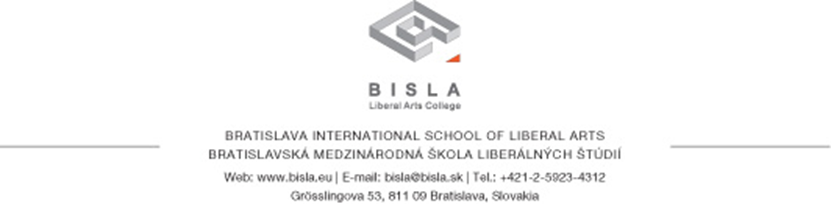 Vnútorná hodnotiaca správa o implementácii vnútorného systému vysokej školyDecember 2022Obsah												2Zoznam skratiek											4Základné informácie o vysokej škole							5Názov vysokej školy								5Adresa										5Legislatívno-právne ukotvenie							5Štatutári									5Kontaktná osoba									Štruktúra vysokej školy, pracoviská a lokality					5História										5Kontext vnútorného systému vysokej školy						6Priebeh zosúlaďovania VSZK VŠ							7Politiky na zabezpečovanie kvality								7Zodpovednosť za kvalitu poskytovaného vzdelávania				7Poslanie vysokej školy								8Strategické ciele vysokej školy							9Štruktúra vnútorného systému							10Systém a štruktúru formalizovaných politík VSZK				10Systém a stručnú charakteristiku štruktúr VSZK				10Štruktúra vnútorného systému							11Politiky, štruktúry a procesy vnútorného systému					11Zaručujete reálne zapájanie sa zainteresovaných strán			11Zabezpečujete previazanie vzdelávania a tvorivých činností 			12Podporujete internacionalizáciu vzdelávacích				13Zaručujete ochranu proti intolerancii a diskriminácii študentov		13Zaručujete zachovávanie vedeckej integrity					14Preskúmavate podnety, ktorými sa študent domáha ochrany svojich práv	14Zabezpečujete súlad vnútorných predpisov					15Presadzujete kontinuálne zlepšovanie kvality všetkých činností		15Zabezpečujete previazanie vnútorného systému s dlhodobým zámerom	15Zabezpečujete efektívny výkon administratívnych činností			15Súlad habilitačných a inauguračných konaní.					16Zabezpečovanie kvality na strane zmluvných partnerov				16Monitorovanie, vyhodnocovanie a revidovanie vnútorného systému			16Prístup verejnosti k formalizovaným politikám a procesom 				173.	Vytváranie, úprava a schvaľovanie študijných programov					173.1	Politiky, štruktúry a procesy na vytváranie,						183.2.	Súlad politík, štruktúr a procesov							193.2.1.	Zapojenie študentov, zamestnávateľov a ďalších				203.2.2.	Transparentné, spravodlivé, odborne fundované, objektívne a		203.2.3.	Trvalý súlad študijných programov so štandardmi pre študijný program	213.2.4.	Jasnú špecifikáciu a komunikáciu kvalifikácie				213.2.5.	Súlad obsahu a úrovne kvalifikácie						223.2.6.	Zostavovanie profilu absolventa						223.2.7.	Previazanie vzdelávania s tvorivými činnosťami				223.2.8.	Študijný program poskytne študentom prenositeľné spôsobilosti		233.3.	Európsky prístup zabezpečenia kvality spoločných študijných programov		233.4.	Súlad študijných programov so štandardmi pre študijný program			234.	Učenie sa, vyučovanie a hodnotenie orientované na študenta4.1.	Aktívna úloha, autonómia, tvorivosť a samostatnosť študentov		244.2.	Rešpektovanie potrieb a rozmanitosti študentov				254.3.	Pružné využívanie koncepcií, foriem a metód vzdelávania a hodnotenia	254.4.	Vedenie a podpora študenta						264.5.	Metódy verifikácie výstupov vzdelávania					264.5.1.	Skúšajúci sú dôkladne oboznámení s existujúcimi metódami		264.5.2.	Kritériá, metódy a termíny hodnotenia				274.5.3.	Hodnotenie umožňuje študentom preukázať rozsah			274.5.4. 	Hodnotenie je konzistentné					274.5.5.	Pri hodnotení sa primerane zohľadňujú okolnosti			274.5.6.	Ak to okolnosti umožňujú, hodnotenie študentov je vykonávané	274.6.	Prostriedky nápravy voči výsledkom vzdelávania				275.	Prijímacie konanie, priebeh štúdia, uznávanie vzdelávania				285.1.	Pravidlá a priebeh štúdia							285.2.	Ponuka študijných programov						305.3.	Prijímanie študentov							305.3.1.	Prijímacie konanie ej spravodlivé, transparentné			305.3.2.	Podmienky prijímacieho konania sú inkluzívne			315.4.	Štúdium študentov so špecifickými potrebami				315.5.	Kvalita obhájených záverečných prác					325.6.	Uznávanie vysokoškolských kvalifikácií					335.7.	Udeľovanie akademického titulu						346.	Učitelia										346.1. Výber učiteľov								356.1.1.	Výber vysokoškolských učiteľov je transparentný			356.1.2.	Výber vysokoškolských učiteľov je otvorený				35	6.2.	Štruktúra, počet a kvalifikácia učiteľov					356.3.	Prepojenie vzdelávania s tvorivými činnosťami učiteľov			366.3.1.	Opíšte, ako VŠ posilňuje prepojenie vzdelávania			366.3.2.	Charakterizujte postupy (metodiku)				366.4.	Rozvoj jazykových, pedagogických, digitálnych zručností			366.5.	Priraďovanie učiteľov na zabezpečovanie študijných programov		376.5.1.	Ako sú priraďovaní učitelia na študijné programy			376.5.2.	Spôsob výberu a delegovania zodpovedností učiteľom		376.5.3.	Spôsob výberu a delegovania zodpovedností osobe			376.5.4.	Vyhodnoťte spôsob výberu školiteľov záverečných prác		386.5.5.	Vyhodnoťte plnenie požiadavky, že odborná kvalifikácia učiteľov	386.6.	Rozvrhnutie pracovnej záťaže vysokoškolských učiteľov			387.	Zdroje na zabezpečenie štúdia a podporu študentov					387.1.	Dostatočné finančné zdroje alokované na komplexné zabezpečenie		397.2.	Priestorové, materiálne, technické, infraštruktúrne a inštitucionálne		397.3.	Funkčné zmluvné partnerstvá so špecializovanými výučbovými zariadeniami	407.4.	Prístup k informačným zdrojom, knižničným fondom a službám		407.5.	Ľahký prístup študentov k poradenským a ďalším podporným službám	417.6.	Kvalifikovaný podporný personál zabezpečujúci tútorské			417.7.	Pre študentov primerané sociálne zabezpečenie, športové, kultúrne		417.8.	Uvedené zdroje pre všetky súčasti mimo sídla vysokej školy			427.9.	Prístupnosť zdrojov pre študenta a informovanosť o ich prístupnosti		427.10.	Účelnosť a efektívnosť využívania zdrojov					428.	Zhromažďovanie a spracovanie informácií						428.1.	Systematické zhromažďovanie, spracúvanie a analyzovanie			428.2.	Súbor ukazovateľov používaný pri riadení študijných programov		428.3.	Zapojenie všetkých zaiteresovaných strán do zhromažďovania		439.	Zverejňovanie informácií								439.1.	Jasné, presné, adekvátne a aktuálne kvantitatívne a kvalitatívne		439.2.	Aktuálne informácie o implementácii a fungovaní vnútorného systému	449.3.	Informácie o študijných programoch vo všetkých jazykoch ich uskutočňovania	459.4.	Informácie z hľadiska ľahkej dostupnosti					4510.	Priebežné monitorovanie, periodické hodnotenie a periodické schvaľovanie		4610.1.	Najmä ako sú študijné programy priebežne monitorované			4610.2.	Ako sa pri monitorovaní a hodnotení študijných programov			4610.3.	Ako sa pri monitorovaní a hodnotení študijných programov			4610.4.	Ako sa študenti majú možnosť vyjadriť aspoň raz ročne ku kvalite		4610.5.	Ako sú úpravy študijných programov, ktoré sú výsledkom ich priebežného	4710.6.	Ako sú študijné programy periodicky schvaľované				4711.	Pravidelné externé zabezpečovanie kvality						4712.	Zoznam príloh VHSVS	Zoznam skratiek: FTE  	– (Full-time equivalent) ekvivalent plného pracovného úväzkuHIK  	– Habilitačné a inauguračné konanie VHSVS  – Vnútorná hodnotiaca správa o implementácii vnútorného systému vysokej školy (podľa ods. 4 § 24 zákona č. 269/2002 Z. z.)VSZK 	– Vnútorný systém zabezpečovania kvalityVŠ 	– Vysoká školaVUPCH – Vedecko-umelecko-pedagogická charakteristika OZŠP 	– Osoba zodpovedná za študijný program UZPP 	– Učiteľ zabezpečujúci profilový predmetSAAVŠ 	– Slovenská akreditačná agentúra pre vysoké školstvo Základné informácie o vysokej školeNázov vysokej školy Bratislavská medzinárodná škola liberálnych štúdií (BISLA)AdresaGrösslingová 53Bratislava811 09 BratislavaLegislatívno-právne ukotvenieSúkromná škola / nezisková organizáciaŠtatutári
doc. Samuel Abrahám, PhD.Kontaktná osoba (kontakt pre účely posudzovania VSZK)prof. RNDr. František Novosád – novosad@bisla.sk alebo Mgr. Dagmar Kusá, PhD. – kusa@bisla.skŠtruktúra vysokej školy, pracoviská a lokality (s odkazom na webovú stránku, súvisiaci predpis, resp. zloženie)Jedna fakulta – Fakulta liberálnych štúdií na Grösslingovej 53, Bratislava. www.bisla.sk História (míľniky, postačuje časová os s uvedením hlavných míľnikov)Vysoká škola s právnou formou nezisková organizácia.Bratislavská medzinárodná škola liberálnych štúdií (Bratislava International School of Liberal Arts – BISLA) so sídlom v Bratislave získala štátny súhlas na svoje pôsobenie a akreditáciu bakalárskeho štúdia v odbore politológia v júni 2006 a svoju činnosť zahájila v septembri 2006. Politické vedy sa na BISLA študujú v nadväznosti na široké spektrum sociálnych a humanitných vied: filozofiu, sociálnu antropológiu, históriu, sociológiu a teóriu umenia. Zároveň s BISLA vznikol aj Bratislavský inštitút humanistiky, n. o. (BIH), ktorý organizuje verejné diskusie a prednášky o kľúčových intelektuálnych, sociálnych a politických záležitostiach Slovenska i Európy.Študenti BISLA sú prevažne slovenskými občanmi, ale záujemcovia o štúdium zo zahraničia sú rovnako vítaní. BISLA má niekoľko zahraničných študentov. Vyučovanie prebieha v anglickom jazyku s cieľom pripraviť absolventov BISLA na pokračovanie vo vzdelávaní tak na Slovensku, ako aj kdekoľvek v zahraničí, alebo aj na pracovné pozície, ktoré si vyžadujú bakalárske vzdelanie. Študijný program je založený na seminároch v malých skupinách, prednáškach a na školiteľskom (tútorskom) systéme, ako aj na získaní praxe ešte počas štúdia. Hlavný dôraz sa kladie na ustavičné intelektuálne interakcie medzi študentmi navzájom a medzi študentmi a vyučujúcimi, tak počas výučby, ako aj mimo nej. BISLA ako vysoká škola a ako intelektuálna komunita zároveň pôsobí v oblasti vedeckého výskumu a vedeckej publikačnej činnosti.BISLA je malou vysokou školou, pokiaľ ide o počet študentov a vyučujúcich. Zdroje pre svoju činnosť získava z grantov, školného a iných súkromných príspevkov.BISLA sa usiluje ustavične posilňovať svoje zázemie ako súkromná vysoká škola úzkou spoluprácou v rámci vznikajúcej európskej siete European Colleges of Liberal Arts and Sciences (ECOLAS), na ktorej vzniku a činnosti sa aktívne podieľa.Prípravy k založeniu BISLA trvali celé desaťročie, keďže zakladatelia pôsobili v občianskom združení Výberový vzdelávací spolok (VVS). Od roku 1996 VVS vytvoril širokú sieť akademických aj neakademických odborníkov, ktorí zabezpečovali výučbu a školiteľský systém v trojročnom doplnkovom vzdelávacom programe, určenom pre talentovaných a motivovaných študentov slovenských vysokých škôl. Tento doplnkový vzdelávací program sa vyhýbal tradícii úzkej špecializácie, charakteristickej pre pre-graduálne vzdelávanie v celej strednej a východnej Európe.Od roku 2002 VVS založil program pre rómskych vysokoškolských študentov, s cieľom pomôcť prekonať izoláciu a marginalizáciu tejto menšiny. V roku 2006 rómski študenti VVS založili svoj vlastný časopis AMENCA, ktorý je prvým rómskym študentským časopisom na svete.VVS od roku 1996 vydáva aj slovensko-anglický časopis Kritika&Kontext, v ktorom publikujú slovenskí aj zahraniční odborníci, debatujúci o súčasných intelektuálnych záležitostiach.Kontext vnútorného systému vysokej školy (podľa potrieb a špecifík  VSZK VŠ). Napr.:odborové, regionálne, výskumné, kultúrne a ďalšie špecifiká vplývajúce na vnútorný systém vysokej školy špecifické potreby a očakávania interných a externých zainteresovaných strán demografia VŠ a jej vývoj BISLA má vypracovaný vnútorný systém zabezpečovania kvality. Systém slúži ako kritérium posudzovania študijného programu ako celku a aj jednotlivých kurzov. Pravidelne, po skončení semestra Rada pre kvalitu vyhodnocuje priebeh vyučovania a výsledky, ktoré sa v jednotlivých kurzoch dosiahli.Za rozvoj a zabezpečovanie kvality študijného programu je zodpovedný doc. Samuel Abrahám, PhD. spolu s učiteľmi BISLA pravidelne vyhodnocujú priebeh a výsledky vyučovacieho procesu, osobitnú pozornosť venujú kompatibilite povinných a povinne voliteľných predmetov.Na konci každého semestra vedenie BISLA vypracováva ponuku povinne voliteľných a výberových predmetov. Na zostavení ponuky kurzov sa podieľajú aj študenti. Napríklad, študenti prejavili záujem, aby v učebnom programe bolo viac pozornosti venované kurzom z oblasti ekonómie a psychológie. Vedenie BISLA zabezpečilo kurzy venované ekonómii a psychológii. Študenti majú možnosť si tak isto vybrať kurzy v jazykovej príprave. V súčasnosti prebieha kurz japončiny a španielčiny, v minulých semestroch prebehli kurzy francúzštiny, nórčiny, čínštiny a ruštiny. Študijný program i zostavenie aktuálneho rozvrhu je tiež prerokované na Akademickom senáte, ktorý formuluje odporúčania na doplnenie voliteľných predmetov. Členky a členovia Senátu zisťujú záujem o predmety aj dotazníkovou formou. Predmety ponúkané na BISLA sú obohacované aj o povinnú troj-kreditovú stáž, kde študenti a študentky získavajú praktické zručnosti z praxe. Taktiež odborníci z rôznych oblastí ponúkajú na BISLA voliteľné predmety, či v dĺžke jedného semestra, alebo kurzy krátkeho formátu, tzv. pop-up kurzy, ktoré sú obzvlášť vhodnou formou na odovzdávanie praktických zručností a skúseností workshopovou formou.Priebeh zosúlaďovania VSZK VŠ (postačuje časová os a stručné zhodnotenie jednotlivých krokov a výsledkov).  BISLA vytváranie a implementácia vnútorného systému kvality (štruktúra v bodoch):BISLA má vypracovaný dlhodobý zámer rozvoja. V uplynulých štyroch rokoch sa vedenie BISLA sústreďovalo predovšetkým na konsolidáciu študijného programu bakalárskeho štúdia s predpokladom prípravy štúdia na magisterskej úrovni. Študijný program ako aj všetky jeho jednotlivé kurzy sú v súlade so strategickými cieľmi BISLA.  BISLA tiež vypracovala, v spolupráci s participujúcimi študentmi a študentkami matricu cieľov a výstupov zo študijného programu ako i matricu ukazujúcu ako jednotlivé predmety na BISLA napĺňajú strategické ciele, vzdelávacie výstupy a kvalifikácie.Celý proces zosúlaďovania nájdete na stránke https://www.bisla.sk/dokumenty-a-vnutorne-predpisy/ v priložených dokumentoch.Politiky na zabezpečovanie kvality Popíšte a vyhodnoťte, ako implementáciou vlastného VSZK napĺňate článok 2 štandardov pre vnútorný systém. Samohodnotenie pri príprave na externé hodnotenie, ako aj prvotné zavádzanie VSZK na vysokej škole je príležitosť na prehodnotenie a konkretizáciu poslania vysokej školy a jej strategických cieľov. Zodpovednosť za kvalitu poskytovaného vzdelávania Vysvetlite spôsob uplatňovania politík zabezpečovania kvality v strategickom riadení VŠ. Uveďte postupy, ktorými VŠ zabezpečuje, že pracoviská, štruktúry a osoby prijali a pochopili politiky a ciele kvality a prijali svoju zodpovednosť za ich dosahovanie. Vnútorný systém zabezpečovania štúdia na BISLA vypracovala a kontroluje Rada kvality ustanovená rozhodnutím rektora BISLA 1. decembra 2021. Rada kvality dbá na to, aby pedagogická a tvorivá činnosť všetkých učiteľov a zamestnancov BISLA boli v súlade s dlhodobým zámerom školy a s profilom absolventa. Rada kvality určuje právomoci, pôsobnosť a zodpovednosť funkcionárov školy ako aj jednotlivých učiteľov za kvalitu vyučovania v rámci jednotlivých kurzov ako aj v celku študijného programu. Rada kvality pravidelne, po skončení každého semestra predkladá návrhy a správy akademickému senátu o študijnom programe, akademických pracovníkoch, systému kvality a iných relevantných náležitostiach týkajúcich sa kvality a úrovne BISLA. Tieto správy obsahujú konkrétne opatrenia, ktorých cieľom je zvyšovať úroveň vysokej školy a zabezpečovať napĺňanie dlhodobého zámeru BISLA. Za rozvoj a zabezpečovanie kvality študijného programu je zodpovedný doc. Samuel Abrahám, PhD. spolu s učiteľmi na ustanovený pracovný čas pravidelne vyhodnocujú priebeh a výsledky vyučovacieho procesu, osobitnú pozornosť venujú kompatibilite povinných a povinne voliteľných predmetov. BISLA má vypracovaný vnútorný systém zabezpečovania kvality. Systém slúži ako kritérium posudzovania študijného programu ako celku a aj jednotlivých kurzov. Pravidelne, po skončení semestra Rada pre kvalitu vyhodnocuje priebeh vyučovania a výsledky, ktoré sa v jednotlivých kurzoch dosiahli.https://www.bisla.sk/accreditation/ Poslanie vysokej školy Charakterizujte poslanie VŠ a jeho špecifiká. Opíšte, ako sa poslanie presadzuje vo vnútornom systéme vysokej školy. Vyhodnoťte plnenie poslania (osobitne v oblasti zabezpečovania kvality vysokoškolského vzdelávania). BISLA má za cieľ poskytovať svojim študentkám a študentom kvalitné vzdelanie, ktoré sa stane základom ich profesionálnej dráhy, osobného blahobytu, ako aj ich uvedomovania si morálnych hodnôt a etických štandardov, ktoré sú predpokladom k tomu, aby sa z nich stali zodpovední občania v ich spoločenstve, miestnom či globálnom. BISLA nasleduje tradíciu moderných liberálnych štúdií, ktoré podľa nášho presvedčenia ponúkajú najlepší prístup vo vzdelávaní a učia každého študenta a študentku intelektuálne zručnosti potrebné k ich rozvoju v kreatívne mysliace osobnosti, úspešné vo vedomostnej ekonomike 21. storočia a zručné v navigovaní dnešného politicky a kultúrne rozmanitého sveta.BISLA sa zasadzuje o rozvoj liberálnych  štúdií v Európe ako najefektívnejšieho spôsobu investovania do bakalárskeho stupňa štúdia–času, úsilia, zručností študentstva na strane jednej a financií a benefitov poskytovaných vládami, a spoločnosťami na strane druhej. BISLA je primárne učiacou inštitúciou (“teaching college”), s dôrazom na učenie sa študentov. Filozofia liberálnych štúdií sa odvíja od rôznorodosti študentiek a študentov a ich potrieb a ich napredovanie je hlavným poslaním tejto školy. Od toho sa odvíja aj bohatý podporný systém pre študentov, rozvinutý v našom Teaching and Learning Centre, ako i rovnako dôležitá široká škála mimoškolských činností, stáží a dobrovoľníctva. Prístup k učiteľom a mentorom, participácia na dlhodobých projektoch a výskumoch, angažovanie sa v komunitnom živote a aplikácia poznatkov do praxe počas štúdia sú preukázateľne prepojené s úspešným uplatnením sa absolventov po ukončení štúdia a vyššou mierou spokojnosti so životom a pracovným umiestnením. BISLA obzvlášť dbá na toto plnohodnotné naplnenie potenciálu bakalárskeho štúdia aj mimo samotného vyučovania a dosahuje skvelé výsledky pri umiestňovaní absolventov. BISLA vytvára všetky predpoklady k tomu, aby jej študenti uspeli v rôznorodom svete, aby prinášali dlhodobé riešenia lokálnych i globálnych problémov a prispievali k zdravému a demokratickému rozvoju spoločnosti, ctiacej mier, udržateľný rozvoj a blahobyt. Vedenie BISLA pri formovaní študijného programu vychádza z presvedčenia, že skutočným poslaním vzdelania nie je iba zabezpečenie kariéry. Vzdelanie je dôležité pre vzdelanie samotné, ako nástroja k prežitiu zmysluplného života, k porozumeniu diania vo svete a k budovaniu vzťahu a čerpania energie z umenia a kultúry, ktoré naša civilizácia za tisícročia vyprodukovala.https://www.bisla.sk/accreditation/https://www.bisla.sk/study-program/Strategické ciele vysokej školy Vysvetlite, ako sa zabezpečuje dosahovanie strategických cieľov v prostredí VŠ, na všetkých súčastiach, úrovniach VŠ.  Uveďte hlavné strategické ciele v oblasti vysokoškolského vzdelávania a vyhodnoťte ich plnenie, alebo uveďte odkaz na iný dokument. Osobitne vysvetlite, ako študijné programy napĺňajú poslanie a strategické ciele VŠ, alebo uveďte odkaz na iný dokument s takýmto hodnotením. Bratislavská medzinárodná škola liberálnych štúdií (ďalej BISLA), si v súlade so svojím poslaním, určuje na najbližšie roky tieto hlavné strategické zámery: Vedenie BISLA sa bude usilovať udržať v nasledujúcich rokoch plný početný stav vo všetkých troch ročníkov v bakalárskom študijnom programe Liberálne štúdiá v študijnom odbore Politické vedy, teda 60-70 študentov. Vedenie BISLA bude udržiavať štruktúru pedagógov tak, aby všetky povinné a povinne voliteľné predmety študijného programu vyučovali interní učitelia s príslušnou kvalifikáciou. Vedenie BISLA bude dbať na to, aby všetci interní učitelia boli zapojení do riešenia úloh vedeckého výskumu prostredníctvom domácich a medzinárodných grantov. Vedenie BISLA bude trvať na tom, aby hlavné témy vedeckého výskumu na BISLA boli koordinované s kurzami v rámci študijného programu. BISLA dôsledne rozvíja stratégiu budovania medzinárodných kontaktov BISLA, a to tak v oblasti mobilít učiteľov, ako aj a najmä v oblasti mobilít študentov – kľúčovou prioritou je zabezpečiť možnosť študentov BISLA stráviť časť štúdia v zahraničí, rovnako ako zabezpečiť možnosť študovať na BISLA zahraničným záujemcom. Hlavným médiom medzinárodného sieťovania BISLA je združenie ECOLAS a sieť Global Liberal Arts Alliance.      BISLA bude naďalej dôsledne implementovať kritériá hodnotenia kvality výučby a výskumu, ktorého súčasťou je transparentný systém posudzovania kvality výučby a výskumu na BISLA. Súčasťou týchto kritérií musí byť aj anonymné hodnotenie výučby zo strany študentov. To je zabezpečené formou dotazníkov, ktoré študenti vypĺňajú na konci každého semestra.Vedenie BISLA zabezpečí vybudovanie v spolupráci so zahraničnými partnermi Teaching and Learning Centre, ktorého základným cieľom bude zvyšovanie pedagogických zručností učiteľov spoločenskovedných predmetov. Výsledkom bude i skvalitnenie pedagogickej praxe, pravidelný tréning učiteľov, skvalitnenie spätnej väzby učiteľom na ich pedagogickú činnosť a jej periodické hodnotenie a zlepšovanie. Zabezpečovať, aby BISLA bola vzdelávacou inštitúciou otvorenou voči verejnosti, najmä prostredníctvom organizovania verejných diskusií, seminárov a stretnutí o témach, ktoré sú dôležité a podnetné pre verejný diskurz.https://www.bisla.sk/who-are-we/ https://www.bisla.sk/mission-and-vision/ Štruktúra vnútorného systému Stručne vysvetlite: Systém a štruktúru formalizovaných politík VSZK s odkazom na ich znenie.Vnútorný systém zabezpečovania štúdia na BISLA vypracovala a kontroluje Rada kvality ustanovená rozhodnutím rektora BISLA 1. decembra 2021. Rada kvality dbá na to, aby pedagogická a tvorivá činnosť všetkých učiteľov a zamestnancov BISLA boli v súlade s dlhodobým zámerom školy a s profilom absolventa. Rada kvality určuje právomoci, pôsobnosť a zodpovednosť funkcionárov školy ako aj jednotlivých učiteľov za kvalitu vyučovania v rámci jednotlivých kurzov ako aj v celku študijného programu. Rada kvality pravidelne, po skončení každého semestra predkladá návrhy a správy akademickému senátu o študijnom programe, akademických pracovníkoch, systému kvality a iných relevantných náležitostiach týkajúcich sa kvality a úrovne BISLA. Tieto správy obsahujú konkrétne opatrenia, ktorých cieľom je zvyšovať úroveň vysokej školy a zabezpečovať napĺňanie dlhodobého zámeru BISLA.Systém a stručnú charakteristiku štruktúr VSZK vrátane vedúcich zamestnancov, zástupcov zainteresovaných strán, s odkazom na ich domovské stránky, ak existujú, alebo úplné charakteristiky (štatúty, rokovacie poriadky s uvedením ich právomocí, pôsobností a zodpovedností v oblasti zabezpečovania kvality).Rozhodovacím orgánom v rámci vnútornej akreditácie je Rada kvality. Rozhodnutia Rady kvality sú záväzné pre všetkých učiteľov a zamestnancov BISLA v Bratislave. Rada kvality: riadi priebeh vnútorného hodnotenia kvality na BISLA v Bratislave, v rámci pravidelného vnútorného hodnotenia kvality spracúva a schvaľuje jedenkrát za dva roky správu o vnútornom hodnotení a zabezpečení kvality na BISLA v Bratislave, prerokúva a schvaľuje neperiodické správy o vnútornom hodnotení a zabezpečovaní kvality na BISLA v Bratislave, iniciuje zmeny a doplnenia vnútorného systému a predkladá ich rektorovi, schvaľuje nápravné opatrenia vyplývajúce z opravných opatrení uložených Slovenskou akreditačnou agentúrou pre vysoké školstvo (ďalej len „SAAVŠ“), pravidelne monitoruje a vykonáva dohľad nad plnením štandardov pre študijný program. Funkčné obdobie člena Rady kvality začína dňom menovania rektorom alebo Akademickým senátom. Členstvo v Rade kvality zaniká dňom, keď člen Rady kvality prestal plniť predpoklad, na základe ktorého bol menovaný za člena Rady kvality; dňom vzdania sa členstva v Rade kvality; dňom, ku ktorému bol odvolaný z Rady kvality rektorom BISLA alebo smrťou. Radu kvality tvoria: akademickí zamestnanci (vysokoškolskí učitelia a výskumní pracovníci) BISLA v Bratislave menovaní rektorom BISLA,zástupcovia študentov navrhnutí študentskou časťou Akademického senátu BISLA v Bratislave a schválení Akademickým senátom BISLA v Bratislave, zástupcovia zamestnávateľov alebo absolventov BISLA schválení Akademickým senátom BISLA.Zdroje na fungovanie vnútorného systému vysokej školy Charakterizujte mechanizmy na zabezpečenie dostatočných personálnych, finančných, materiálnych zdrojov na fungovanie VSZK, ktoré zodpovedajú veľkosti vysokej školy a rozsahu uskutočňovaných vzdelávacích, tvorivých a ďalších súvisiacich činností. Vyhoďte ich, ako aj dostatočnosť zdrojov. Vyhodnoťte štruktúru a počty zamestnancov, alebo uveďte odkaz na iný existujúci dokument. Súkromná vysoká škola je financovaná zo súkromných financií, ktoré sú tvorené zo zdrojov zo zahraničia, z darov, z príspevkov zo štátneho rozpočtu v rozsahu – sociálneho štipendia, motivačného štipendia, z príspevku na zahraničné pobyty študentov program Erasmus + a zo školného od študentov školy.Podporný odborný personál svojou kompetentnosťou a počtom zodpovedá potrebám študentov a učiteľov študijného programu. Napriek malej veľkosti školy, jej základné funkcie sú rovnaké ako u univerzity veľkého formátu a preto BISLA zamestnáva manažérku, správcu budov, IT technika, ekonómku, študijnú referentku, asistentku Koordinátorky Teaching and Learning Centra.https://www.bisla.sk/vyrocne-spravy/https://www.bisla.sk/accreditation/Politiky, štruktúry a procesy vnútorného systémuCharakterizujte a vyhodnoťte, ako vo VSZK: Rektor Bratislavskej medzinárodnej školy liberálnych štúdií (BISLA) (ďalej len “BISLA v Bratislave”) vydáva podľa § 15 ods. 1 písm. b) zákona č. 131/2002 Z. z. vysokých školách a o zmene a doplnení niektorých zákonov v znení neskorších predpisov (ďalej len “Zákon”) tento vnútorný predpis a zároveň ustanovuje Radu kvality BISLA.1. Vnútorný systém zabezpečovania štúdia na BISLA vypracovala a kontroluje Rada kvality ustanovená rozhodnutím rektora BISLA 1. decembra 2021. Rada kvality dbá na to, aby pedagogická a tvorivá činnosť všetkých učiteľov a zamestnancov BISLA boli v súlade s dlhodobým zámerom školy a s profilom absolventa. Rada kvality určuje právomoci, pôsobnosť a zodpovednosť funkcionárov školy ako aj jednotlivých učiteľov za kvalitu vyučovania v rámci jednotlivých kurzov ako aj v celku študijného programu. Rada kvality pravidelne, po skončení každého semestra predkladá návrhy a správy akademickému senátu o študijnom programe, akademických pracovníkoch, systému kvality a iných relevantných náležitostiach týkajúcich sa kvality a úrovne BISLA. Tieto správy obsahujú konkrétne opatrenia, ktorých cieľom je zvyšovať úroveň vysokej školy a zabezpečovať napĺňanie dlhodobého zámeru BISLA.Zaručujete reálne zapájanie sa zainteresovaných strán.Napriek tomu, že bakalárske štúdium na BISLA nie je profesijne orientované, študenti a študentky BISLA povinne absolvujú stáže v dĺžke minimálne 60 hodín  v štátnych alebo komunálnych organizáciách, prípadne v organizáciách tretieho sektora alebo v redakciách novín a časopisov. BISLA spolupracuje s viacerými inštitúciami , ako napríklad Partners for Democratic Change Slovakia, GLOBSEC, či Bratislava Policy Institute, a i., ktoré študentov umiestňujú pravidelne. Spolupracujeme i s množstvom ďalších na ad hoc báze, na základe potrieb študentov. Stáže sú monitorované Koordinátorkou štúdia, ktorá dbá na ich prínosnosť, rozvoj praktických zručností, oboznámenie sa študentov s chodom a riadením organizácie, atď.Študenti a študentky majú tiež možnosť zúčastniť sa na niekoľkomesačných stážach prostredníctvom programu Erasmus+. Na BISLA podporujeme účasť študentov v našom programe Year Abroad (Rok v zahraničí), kde si študenti a študentky môžu, obvykle počas tretieho ročníka štúdia, nakombinovať jeden semester štúdia na partnerskej škole a druhý semester stáže cez program Erasmus+.Zabezpečujete previazanie vzdelávania a tvorivých činností tak, aby úroveň a zameranie tvorivej činnosti zodpovedala stupňu vysokoškolského vzdelávania a výstupom vzdelávania v príslušných odboroch štúdia. Študijný program je zostavený tak, aby umožňoval študentom osvojiť si príslušné penzum vedomostí a kompetencií a po skončení sa rozhodnúť pre pracovné miesta vyžadujúci si kvalifikáciu na úrovni Bc. alebo pokračovať v magisterskom štúdii. Odkazujeme na grafy, ktoré dokladajú uplatnenie absolventov BISLA v magisterskom štúdiu. BISLA kladie veľký dôraz na rozvoj zručností a spôsobilostí, ako i na vštepovanie demokratických hodnôt. Ako bolo spomínané vyššie, BISLA študentstvo je veľmi úspešné v umiestňovaní sa na školách vyššieho stupňa vzdelávania ako i v zamestnaní . Demokratické hodnoty sú jednou z kľúčových oblastí BISLA misie a vzdelávacích výstupov. Dialogická forma vzdelávania, dôraz na extra kurikulárne aktivity a dobrovoľníctvo, otvorenú formu riadenia školy prispievajú k veľmi aktívnej študentskej komunite, ktorá sa silno angažuje do riešenia pálčivých spoločenských problémov už počas štúdia. Počas pandémie napríklad tímy BISLA študentstva pôsobili ako dobrovoľníci v nemocniciach. Počas vojenskej agresie Ruska na Ukrajine sa študenti v malých skupinách striedali na hraniciach s Ukrajinou, kde pomáhali zvládať príliv utečencov a počas leta a jesene poskytovali Ukrajinským mladým ľuďom doučovanie, logistickú a materiálnu pomoc. BISLA prijala troch študentov a študentky z Ukrajiny (z celkového počtu 47 študentov) a pomáhajú im zlepšovať svoje akademické a jazykové zručnosti, aby sa mohli riadne zapojiť do štúdia. Tieto skúsenosti im nielen pomáhajú rozvíjať demokratické cítenie, toleranciu, empatiu, solidaritu, ale i rozvíjať organizačné zručnosti, schopnosť strategického plánovania, samostatné rozhodovanie a manažment a i., čo sú neskôr neoceniteľné skúsenosti pri vstupe do pracovného prostredia.Profesijné zručnosti si študenti cibria i prostredníctvom povinných stáží, organizáciou veľkých študentských podujatí (napr. každoročná medzinárodná konferencia The Liberal Herald), vydávaním časopisu Il Ponte, a i.V roku 2022 sa skupina študentov zapojila i do projektu Helsinský výbor mladým, kde si študenti pripravili a viedli interaktívne vzdelávacie moduly o ľudských právach a demokracii na stredných odborných školách, podieľali sa na príprave vzdelávacích materiálov a taktiež na reprezentatívnom prieskume o miere povedomia na stredných školách a gymnáziách o týchto témach. Podporujete internacionalizáciu vzdelávacích, tvorivých a ďalších súvisiacich činností tak, aby jej miera zodpovedala poslaniu a strategickým cieľom vysokej školy, cieľom a výstupom vzdelávania a potrebám zainteresovaných strán. Všetky informácie ohľadom jednotlivých bodov nájdete v týchto sekciách na webe BISLA.https://www.bisla.sk/alumni/https://www.bisla.sk/student-experiences/https://www.bisla.sk/alumni-interviews/https://www.bisla.sk/student-society/https://www.bisla.sk/faculty/Pri samohodnotení jednotlivých štandardov využívajte stav a vývoj súvisiacich ukazovateľov, ktoré uvádzate v prílohe č. 3 VHSVS. Napríklad pri vyhodnocovaní internacionalizácie je možné monitorovať a vyhodnocovať vývoj:   počtu ponúkaných študijných programov v inom ako slovenskom jazyku,počtu uchádzačov o štúdium v príslušnom akademickom roku s iným ako slovenským občianstvom,podielu zahraničných študentov z celkového počtu študentov, počtu prijatých študentov na mobility zo zahraničia v príslušnom akademickom roku,podielu študentov s iným ako slovenským občianstvom študujúcich v inom ako slovenskom jazyku z celkového počtu študentov4. podielu učiteľov s praxou dlhšou ako 1 rok na zahraničnej vysokej škole alebo na výskumnej inštitúcií v zahraničí ... a podobne. V texte samohodnotenia postačuje stručné komentovanie ich vývoja a súvisiace ciele. 2.6.4 Zaručujete ochranu proti intolerancii a diskriminácii študentov, zamestnancov a uchádzačov, najmä na základe pohlavia/rodu, rasy, farby pleti, jazyka, veku, sexuálnej orientácie, viery alebo náboženstva, zdravotného znevýhodnenia, politického alebo iného zmýšľania, národného alebo sociálneho pôvodu, príslušnosti k národnosti alebo etnickej skupine, majetku a pôvodu. Učitelia BISLA prísne dbajú na dodržiavanie akademickej etiky. Na začiatku každého semestra sú študenti poučení o pravidlách písania esejí, o problémoch, ktoré si môžu spôsobiť plagiátorstvom. Celková atmosféra na BISLA vedie študentov k posilňovaniu ich motivácii, k prirodzenej súťaživosti v osvojovaní si preberanej látky. Študentstvo na BISLA je podchytené rôznymi formami podporných služieb, ktoré pomáhajú zvládať študijnú záťaž, pomáhajú udržať študentov prvého ročníka (oproti slovenskému priemeru, kde až tretina študentov má BISLA podstatne vyššiu mieru udržania si všetkých študentov. V nemalej miere je to aj vďaka peer mentoringu, kde starší žiaci pomáhajú mladším zvládnuť prechod na vysokoškolské štúdium a osvojiť si o. i. aj silnú akademickú etiku, ktorá je vlajkovou loďou BISLA, systému akademických poradcov, centru pre písanie, ako i dostupnosti psychologických či kariérnych služieb. Študenti sú vedení od prvého dňa k akademickej cnosti, seba-uvedomeniu a sebadôvere od počiatočnej Orientácie, cez predmet Akademického písania, prísnym dodržiavaním akademickej etiky v jednotlivých predmetoch, až po záverečnú bakalársku prácu, na ktorú je väčšina absolventstva právom hrdá. BISLA striktne dodržiava disciplinárny poriadok a akýkoľvek náznak plagiátorstva je postupovaný Disciplinárnej komisii zloženej s troch členov pedagogického zboru a dvoch študentov a študentiek. https://www.bisla.sk/dokumenty-a-vnutorne-predpisy/2.6.5 Zaručujete zachovávanie vedeckej integrity, akademickej etiky a ostražitosť voči plagiátorstvu a ďalším akademickým podvodom. Pri samohodnotení preukážte schopnosť odhaľovať akademické podvody, vyvodzovať na základe nich dôsledky a prijímať systémové opatrenia na ich predchádzanie. https://www.bisla.sk/dokumenty-a-vnutorne-predpisy/BISLA má presne stanovenú definíciu plagiátorstva a prísne pravidlá, ktorými sa usilujeme zamedziť plagiátorstvo. Študenti a študentky sú od začiatku vedení k tomu, aby si vážili seba a svoj intelekt a prácu a zároveň sa im dostáva sústredený tréning zručností akademického písania, podporený hneď niekoľkými kurzami od prvého semestra štúdia. Mentorský a poradenský systém, vplyv starších študentov, ako i vážnosť a prísnosť, s ktorou pristupujeme k prípadom plagiátorstva odrádzajú študentov od skúšania tejto cesty. Zručnosť akademického písania na vysokej úrovni a v anglickom jazyku patrí k jedným z hlavných výstupov štúdia na BISLA. Akékoľvek prehrešky sú automaticky postúpené Disciplinárnej komisii.Študentom na BISLA dôsledne vštepujeme, že napriek širokej spoločenskej akceptácii je plagiátorstvo z hľadiska hodnôt BISLA a v záujme ich osobnostného rastu absolútne vylúčené.2.6.6.  Preskúmavate podnety, ktorými sa študent domáha ochrany svojich práv alebo právom chránených záujmov, o ktorých sa domnieva, že boli porušené, alebo ktorými študent poukazuje na konkrétne nedostatky v činnosti alebo na nečinnosť vysokej školy, pričom preskúmavanie podnetov je transparentné a uskutočňuje sa aj za účasti zástupcov študentov a podávateľom podnetov je poskytovaná spätná väzba o výsledkoch ich preskúmania a prijatých opatreniach. Vyhodnoťte efektívnosť mechanizmov na preskúmavanie podnetov. Dôležitou súčasťou BISLA výbavy, ktorú odovzdáva svojim študentom je aj hodnotová dimenzia. Štúdium na BISLA podčiarkuje hodnoty liberálnej demokracie, vedie k rešpektovaniu, ochraňovaniu a napĺňaniu ľudskej dôstojnosti a ľudských práv,  podporuje starostlivý prístup k sebe, iným a svetu, nabáda k dialógu s inakosťou a angažovaniu sa v občianskej spoločnosti, presadzuje toleranciu, empatiu a podporuje diverzitu, vedie k sebareflexii vlastných silných a slabých stránok a potrieb.BISLA má vytvorené interné dokumenty, ktoré zabezpečujú ochranu práv študentov a zaoberajú sa preskúmavaním práv študentov (Etický Kódex a Disciplinárny Poriadok). Zloženie komisií je nastavené tak, aby sme zabezpečili transparentné a efektívne preskúmavanie podnetov. Každý účastník konania je oboznámený so všetkými skutočnosťami a má právo podať sťažnosť proti postupom jednotlivých komisií. 2.6.7. Zabezpečujete súlad vnútorných predpisov so všeobecne záväznými predpismi a ich dodržiavanie v prostredí VŠ.  BISLA pravidelne vyhodnocuje a dopĺňa jednotlivé predpisy a vnútorné dokumenty v súlade s vysokoškolským zákonom. Jednotlivé riadiace orgány (rada kvality, akademický senát, správna rada, vedecká rada a podobne) sa vyjadrujú k aktuálnym zneniam a navrhujú pravidelné zmeny a opatrenia. Všetky zmeny sú reflektované v zápisniciach zo senátu, správnej rady alebo vedeckej rady, ako aj pravidelná kontrola a vyhodnocovanie Radou Kvality BISLA.https://www.bisla.sk/accreditation/2.6.8.  Presadzujete kontinuálne zlepšovanie kvality všetkých činností vykonávaných vysokou školou a rozvíjate kultúru kvality na všetkých súčastiach a úrovniach vysokej školy.  BISLA sa zaväzuje kontinuálne pracovať na všetkých úrovniach vysokej školy tak, aby jednotliví zamestnanci rôznych štruktúr vedeli zvyšovať kvalitu svojich činností a vykonávať efektívne a bez nadbytočnej záťaže.2.6.9.     Zabezpečujete previazanie vnútorného systému s dlhodobým zámerom vysokej školy. BISLA sa pri vytváraní dlhodobého zámeru sústrední na implementovanie jednotlivých bodov zo vnútorného systému kvality. Napríklad v Článku 3 Vnútorného Systému Kvality je popísaný dlhodobý zámer BISLA, ktorý je dodržiavaný v jednotlivých krokoch realizovaných Radou Kvality. 2.6.10. Zabezpečujete efektívny výkon administratívnych činností súvisiacich so zabezpečením kvality a nezaťažovanie učiteľov, študentov a ďalších tvorivých zamestnancov vysokej školy neodôvodnenou byrokraciou. BISLA rozvrhuje pracovný čas v súlade s primeraným zaťaženým jednotlivých zamestnancov, jednotlivé povinnosti a úlohy sú nastavené tak, aby zamestnanec vedel svoju činnosť vykonávať efektívne a profesionálne. BISLA prideľuje pracovné úlohy v súlade so zaradeným a kvalifikáciou jednotlivých zamestnancov aby zabezpečila čo najlepšie výsledky jednotlivých úloh a redukovala neprimerané pracovné zaťaženie na zamestnancov. Pracovné podmienky, ako aj podmienky prijímania pedagogických zamestnancov sú uvedené v smerniciach BISLA.https://www.bisla.sk/dokumenty-a-vnutorne-predpisy/ Súlad habilitačných a inauguračných konaní.Charakterizujte politiky, štruktúry a procesy, ktorými VŠ zabezpečuje súlad HIK so štandardmi pre HIK. Vyhodnoťte výsledky ostatného interného posúdenia súladu HIK v jednotlivých odboroch HIK a súvisiace kroky. Uveďte odkaz na súvisiace záznamy interného orgánu posudzovania súladu HIK. Vyhodnoťte priebeh a výsledky HIK za ostatných 5 rokov. V prílohe č. 2 VHSVS uveďte zoznam odborov habilitačných a inauguračných konaní podľa stavu registra https://www.portalvs.sk/sk/hai v čase podania žiadosti s uvedením odkazov na súvisiace dokumenty, napr. Opis HIK (podľa prílohy č. 2 príručky). Zabezpečovanie kvality na strane zmluvných partnerov Opíšte a vyhodnoťte, ako zabezpečujete, že politiky kvality záväzne uplatňujú všetci zmluvní partneri vysokej školy alebo iné tretie strany, ktoré sa spolupodieľajú alebo majú vplyv na kvalitu vzdelávania, tvorivých činností a iných súvisiacich činností. BISLA vo vzdelávaní kladie dôraz na prax a aplikovateľnosť vzdelanie v praxi. Študenti sú povinní absolvovať stáž, ktorou počas štúdia preukazujú kvalitu získaného vzdelania na BISLA. BISLA má dohodnuté rôzne spolupráce a formy stáže s rôznymi štátnymi a neziskovými partnermi. Všetky dôležité informácie ohľadom stáží a spolupráce so zmluvnými partnermi nájdete webovej stránke BISLA (viď priložené linky nižšie).https://www.bisla.sk/internships/ https://www.bisla.sk/partnerships/ Monitorovanie, vyhodnocovanie a revidovanie vnútorného systémuCharakterizujte mechanizmy pravidelného monitoringu, vyhodnocovania a revidovania vnútorného systému, na ktorých sa zúčastňujú všetky zainteresované strany. V rámci uvedených procesov sa má prihliadať na to, či vnútorný systém vedie k dosahovaniu strategických cieľov v oblasti zabezpečenia kvality, ktoré si vysoká škola určila v strategických dokumentoch, najmä v dlhodobom zámere. Vložte odkaz na ostatnú vnútornú hodnotiacu správu vnútorného systému vysokej školy. Vyhodnoťte plnenie opatrení z ostatného hodnotenia vnútorného systému. BISLA sa vo vnútornom systéme zaväzuje pravidelne monitorovať, revidovať a aktualizovať vnútorný systém kvality, študijný program, spolupráce, stáže a rôzne iné dokumenty, ktoré ovplyvňujú kvalitu štúdia na vysokej škole. BISLA monitoruje všetky ukazovatele, ktoré sa týkajú úspešnosti absolventov, absolvovaní stáží, študijných pobytov, študentských aktivít, či akademických činností svojich zamestnancov. Všetky tieto ukazovatele sú pravidelne aktualizované a zverejnené na webovej stránke BISLA.Pedagogický zbor je pravidelne školený v najnovších prístupoch v pedagogike liberálnych štúdií v rámci nášho Teaching and Learning centra  a učitelia rozširujú svoje poznatky a skúsenosti i na každomesačných stretnutiach učiteľského zboru, kde zdieľajú skúsenosti z vyučovacieho procesu, osvedčené metódy a postupy a i. Vyučovacie metódy a praktiky tiež reagujú na celkové pokrytie vzdelávacích výstupov stanovených v Opise študijného programu kurzami, ako i na spätnú väzbu od študentov a od roku 2022 i na spätnú väzbu na metodiky výuky v rámci peer supervízie v rámci pedagogického zboru.BISLA zbiera, analyzuje a využíva relevantné informácie o realizácii študijného programu a využíva tieto dáta pri hodnotení jeho priebehu.BISLA má povinnú dochádzku na vyučovanie, umožňujúcu max. štyri absencie. Vedúca študijného oddelenia pravidelne sumarizuje absencie naprieč kurzami, ako i prípadné absencie pedagógov a sprostredkúva ich vedeniu školy. Študijné oddelenie má tiež prehľad o uplatnení absolventov a zanechaní či prerušení štúdia.  Takisto zbiera a vyhodnocuje spätnú väzbu od študentstva na jednotlivé kurzy. Koordinátorka štúdia zbiera dáta o špecializáciách, ktoré si študenti deklarujú. https://www.bisla.sk/evaluation-monitoring/https://www.bisla.sk/alumni/ https://www.bisla.sk/accreditation/ https://www.bisla.sk/exchanges / V prílohe č. 3 VHSVS predstavte systém ukazovateľov, ktoré používate na monitorovanie a vyhodnocovanie vnútorného systému a študijných programov. Uveďte ich stav a vývoj v primeranom rozsahu za vnútorný systém, študijné odbory a študijné programy, alebo uveďte odkaz na iný dokument. 2.10. Prístup verejnosti k formalizovaným politikám a procesom a dokumentácii vnútorného systému Charakterizujte a vyhodnoťte politiky a procesy, ktorými VŠ umožňuje ľahký prístup verejnosti k formalizovaným politikám a procesom a ďalšej dokumentácii. Uveďte, akým spôsobom pri sprístupňovaní informácií VŠ rešpektuje špecifické potreby osôb so zdravotným znevýhodnením. Uveďte, ako zabezpečujete, že dokumentácia vnútorného systému relevantná pre študentov je zverejnená vo všetkých jazykoch uskutočňovania študijných programov.BISLA zverejňuje všetky informácie na webovej stránke www.bisla.sk v súlade so zákonom a snaží sa zabezpečovať ich poskytovať v maximálne možnej miere pre osoby so špecifickými potrebami. Všetky informácie sú prístupné v jazyku študijného programu a sú ľahko vyhľadateľné na webovej stránke. Dokumentáciu pravidelne aktualizujeme a prispôsobujeme aby bola prehľadná, prístupná a zrozumiteľná pre všetky skupiny. https://www.bisla.sk/accreditation/3. Vytváranie, úprava a schvaľovanie študijných programovPopíšte a vyhodnoťte, ako implementáciou vlastného VSZK napĺňate článok 3 štandardov pre vnútorný systém a príslušné články (najmä čl. 2 a 3) štandardov pre študijný program. Uveďte odkazy na pravidlá a príklady ich dodržiavania (napríklad ako zamedzujete konfliktu záujmov pri posudzovaní a schvaľovaní študijných programov; ako zapájate zainteresované strany; ako zabezpečujete, aby všetky študijné programy mali jasne špecifikované a komunikované ciele, výstupy vzdelávania a  poskytovanú kvalifikáciu, jej úroveň a obsah). Študijný program je koncipovaný v súlade so štandardami odboru politické vedy. Pri koncipovaní študijného programu BISLA berie do úvahy súčasné svetové trendy, využíva predovšetkým skúsenosti vyučovania politických vied na Liberal Arts Colleges tak v západnej Európe ako aj v USA a v Kanade. Členmi komisie, ktorá pripravuje študijný program sú doc. Samuel Abrahám, prof. František Novosád a Dr. Dagmar Kusá. Študijný program na svojich zasadnutiach schvaľuje Akademický senát BISLA, ktorý tiež dáva odporúčania na doplnenie a úpravu Študijného programu. Študijný program vychádza z misie a vízie BISLA, stanovených vzdelávacích výstupov a zmapovania ich napĺňania v jednotlivých kurzov v matrici. Ak mapa  ich napĺňania ukáže, že niektoré ciele, zručnosti, druh aktivít, či hodnoty nie sú dostatočne pokryté v rámci ponúkaných kurzov, dopĺňame kurzy, alebo v spolupráci s pedagógmi upravujeme existujúce kurzy tak, aby bolo pokrytie všetkých našich stanovených zámerov naplnené.https://www.bisla.sk/study-program/https://www.bisla.sk/evaluation-monitoring/3.1. Politiky, štruktúry a procesy na vytváranie, úpravu a schvaľovanie študijných programovStručne charakterizujte politiky a procesy na vytváranie, úpravu a schvaľovanie študijných programov.  Charakterizuje štruktúry na vytváranie, úpravu a schvaľovanie študijných programov. Opíše ich vzťah, právomoci, pôsobnosť a zodpovednosť. Osobitne charakterizuje spôsob výberu, delegovania zodpovedností a právomocí osobe zodpovednej za uskutočňovanie, rozvoj a kvalitu študijného programu podľa ods. 4 čl. 6 štandardov pre študijný program. Pravidlá vytvárania študijných plánov určuje vyhláška rektora BISLA. Dominantou v učebnom procese BISLA je orientácia na dialogické metódy vyučovania. Vyučovanie v malých skupinách umožňuje oslabiť rozdiel medzi prednáškou a seminárom. Učitelia BISLA sú podnecovaní k tomu, aby aktívne zapájali študentov do vyučovacieho procesu. Základnou jednotkou vyučovacieho procesu je diskusia opierajúca sa relevantné texty. Vo všetkých kurzoch BISLA kladie veľký dôraz na písomnú prípravu študentov na každú hodinu ako aj na písomné vyhodnocovanie preberaných tém vo forme esejí. Všetky základné kurzy sú vyučované internými učiteľmi. BISLA ponúka každý semester 20 až 25 kurzov a teda študent má možnosť výberu. Voliteľné kurzy sú spravidla vyučované odborníkmi z praxe. Študentská obec má pravidelne možnosť vyjadriť konkrétne požiadavky na voliteľné predmety formou dotazníkov ako i diskusií na spoločných pravidelných komunitných stretnutiach, prípadne ich komunikuje študentská časť Akademického senátu či Študentská rada. Vedenie BISLA týmto požiadavkám všemožne vychádza v ústrety a rozširuje okruh odborníkov z rôznych oblastí, ktorí opakovane či pravidelne spolupracujú pri vedení voliteľných predmetov. Kritériá absolvovania jednotlivých povinných, povinne voliteľných a výberových kurzov sú uvedené v informačných listoch. Pracovné zaťaženie povinných a povinne voliteľných kurzov si vyžaduje približne 12 hodín týždenne a pre výberové predmety je to 10 hodín. Povinné a povinne voliteľné kurzy sú dotované 6 kreditmi. Voliteľné predmety sú dotované 5 kreditmi. Každý semester má trvanie 15 týždňov.  Okrem toho študent alebo študentka si môže zapísať aj kratšie kurzy („pop-up“ kurzy či kurzy v rámci letnej školy), ktoré sú dotované spravidla dvoma alebo tromi ECTS kreditmi.Každý ECTS kredit zodpovedá 25 až 30 hodinám práce študenta alebo študentky.Vedenie BISLA sa usiluje poskytnúť študentstvu čo najviac možností študovať aspoň jeden semester na zahraničnej vysokej škole, či už v rámci programu ERASMUS alebo v rámci dvojstranných dohôd s partnerskými školami. V súčasnosti má BISLA uzavreté dohody s :University College Maastricht, Holandsko,Fakulta humanitních studií Univerzity Karlovy, Česká republika, Tilburg University, Holandsko,Lingnan University, Hong KongUniverzita v Navarre, Pamplona, ŠpanielskoInternational University of Grand-Bassam, Pobrežie slonovinyFlame University, Pune, IndiaInternational Christian University, Tokyo, Japonsko Študijný program BISLA je koncipovaný tak, aby študent/-ka získal všeobecný prehľad o možnostiach politologických analýz a zároveň mal možnosť špecializovať sa či už na skúmanie inštitucionálnych štruktúr moderných spoločnosti alebo na medzinárodné vzťahy. Študent/-ka musí absolvovať 30 kurzov, z toho približne tretina patrí k jadru študijného programu a teda ich musí absolvovať každý študent. Absolvovaním povinných kurzov študent/-ka získava 66 kreditov. Základnými kurzami v súčasnosti sú:Úvod do politológieÚvod do sociológieÚvod do filozofieÚvod do metodológie spoločenských viedDejiny politického mysleniaKomparatívna politikaÚvod do medzinárodných vzťahovTeórie politických systémov a stránMedzinárodný konflikt a spoluprácaEurópska úniaWestern CivilizationModerné ideológieAbsolvovaním povinne voliteľných a výberových kurzov študent/-ka musí získať najmenej 114 kreditov.https://www.bisla.sk/evaluation-monitoring/3.2 Súlad politík, štruktúr a procesov na vytváranie, úpravu a schvaľovanie študijných programov so štandardmi. Charakterizujte a vyhodnoťte, ako politikami, štruktúrami a procesmi na vytváranie, úpravu a schvaľovanie študijných programov  zabezpečujete:Všetky podklady a informácie k nižšie uvedeným sekciám možno nájsť v sekcii:https://www.bisla.sk/accreditation/https://www.bisla.sk/evaluation-monitoring/https://www.bisla.sk/dokumenty-a-vnutorne-predpisy/https://www.bisla.sk/internships/Zapojenie študentov, zamestnávateľov a ďalších relevantných zainteresovaných strán do vytvárania, úpravy a schvaľovania študijných programov. BISLA uskutočňuje pravidelné monitorovanie a prehodnocovanie svojich študijných programov v súlade s Vnútorným systémom zabezpečovania kvality vzdelávacieho procesu na BISLA a v súlade s kritériami Akreditačnej agentúry.Vstupmi pre proces kontroly sú námety, očakávania a záujmy všetkých zainteresovaných účastníkov z interného a externého prostredia školy (požiadavky praxe, trhu práce, zamestnávateľov, regiónu, atď.).Funkciou hodnotenia je tiež overiť a zhodnotiť súlad názvu študijného programu s jeho obsahovým zameraním, súlad obsahu študijného plánu (predmetov a ich nadväznosti) s profilom absolventa, adekvátnosť rozsahu výučby predmetov, súlad študijného programu s požiadavkami praxe, ako aj splnenie ďalších cieľov študijného programu.  Ak sa vyskytne nesúlad, príp. neaktuálnosť v obsahu študijného programu, navrhne učiteľ zodpovedný za študijný program   ich odstránenie v procese prípravy  nasledujúcej akreditácie daného študijného programu.Transparentné, spravodlivé, odborne fundované, objektívne a nezávislé posúdenie a schvaľovanie študijných programov, v ktorom je zamedzený konflikt záujmov a možná zaujatosť. Samostatne opíšte režim a rozsah posudzovania a schvaľovania nových študijných programov, úprav existujúcich študijných programov, typy a mechanizmy opravných opatrení a následných činností, následné rozhodovanie o ďalšom uskutočňovaní študijného programu alebo o zrušení študijného programu, spôsob identifikácie príslušného rozhodnutia orgánu schvaľovania, spôsob dohľadu nad uskutočňovanými študijnými programami (alebo uveďte odkaz na príslušný predpis). Uveďte odkaz na štruktúry a procesy schvaľovania študijných programov VŠ a ich výsledky. Študijný program je koncipovaný v súlade so štandardami odboru politické vedy. Pri koncipovaní študijného programu BISLA berie do úvahy súčasné svetové trendy, využíva predovšetkým skúsenosti vyučovania politických vied na Liberal Arts Colleges tak v západnej Európe ako aj v USA a v Kanade. Členmi komisie, ktorá pripravuje študijný program sú doc. Samuel Abrahám, prof. František Novosád a Dr. Dagmar Kusá. Študijný program na svojich zasadnutiach schvaľuje Akademický senát BISLA, ktorý tiež dáva odporúčania na doplnenie a úpravu Študijného programu.Študijný program vychádza z misie a vízie BISLA, stanovených vzdelávacích výstupov a zmapovania ich napĺňania v jednotlivých kurzov v matrici. Ak mapa  ich napĺňania ukáže, že niektoré ciele, zručnosti, druh aktivít, či hodnoty nie sú dostatočne pokryté v rámci ponúkaných kurzov, dopĺňame kurzy, alebo v spolupráci s pedagógmi upravujeme existujúce kurzy tak, aby bolo pokrytie všetkých našich stanovených zámerov naplnené. Trvalý súlad študijných programov so štandardmi pre študijný program. Úlohou rady kvality je pravidelne monitorovať a vykonávať dohľad nad plnením štandardov pre študijný program. Rozhodnutia Rady kvality sú záväzné pre všetkých učiteľov a zamestnancov BISLA v Bratislave. Za obsahovú správnosť, vedenie a priebežnú́ aktualizáciu dokumentácie študijného programu zodpovedá osoba zodpovedná za študijný program. Za účelom úplnosti dokumentácie môže osoba zodpovedná za študijný program požiadať o súčinnosť učiteľov jednotlivých kurzov. Úložiskom dokumentácie študijného programu je informačný systém BISLA v Bratislave v časti spravovanej študijným oddelením BISLA. Dokumentácia študijného programu je prístupná všetkým osobám a orgánom podieľajúcim sa na procese vnútorného systému. Osoba zodpovedná za študijný program hodnotí kurz jedenkrát za akademický rok a písomnú správu predkladá Rade kvality. Hodnotenie študijného programu uskutočňuje osoba, ktorá nesie hlavnú zodpovednosť za študijný program minimálne jedenkrát za akademický rok; hodnotenie prerokúva príslušná programová rada. Súčasťou hodnotenia študijného programu je záznam o hodnotení študijného programu podľa internej smernice upravujúcej monitorovanie a hodnotenie kvality na BISLA v Bratislave. Za vyhodnotenie informácií o uplatnení absolventov na úrovni študijného programu zodpovedá osoba zodpovedná za študijný program. Študijné oddelenie poskytuje osobe, ktorá nesie hlavnú zodpovednosť za príslušný študijný program potrebné informácie a súčinnosť v oblasti hodnotenia uplatnenia absolventiek a absolventov. Za spracovanie pravidelnej hodnotiacej správy o uskutočňovaní študijného programu (o splnení požiadaviek na kvalitu podľa štandardov pre študijný program) zodpovedá koordinátor/ka štúdia a osoba zodpovedná za študijný program. Študijný program je spracovaný v súlade s poslaním a strategickými cieľmi BISLA v Bratislave, určenými v jej dlhodobom zámere. Študijný program pozostáva z predpísaných častí uvedených v opise študijného programu podľa požiadaviek SAAVŠ. K ďalším požiadavkám na učiteľov, ktorí zabezpečujú študijný program na 	BISLA v Bratislave patrí: preukazovanie výsledkov tvorivej činnosti v príslušnom študijnom odbore, v ktorom sa študijný program uskutočňuje na preukazovanie výsledkov tvorivej činnosti v príslušnom študijnom odbore, v ktorom sa študijný program uskutočňuje aspoň na národne uznávanej úrovni u učiteľov zabezpečujúcich profilové predmety študijného programu na prvom stupni štúdia.Jasnú špecifikáciu a komunikáciu kvalifikácie nadobudnutej úspešným absolvovaním študijného programu, ktorej úroveň zodpovedá požiadavkám príslušného stupňa kvalifikačného rámca. V závislosti od stupňa vzdelávania má každý absolvent každého študijného programu preukázať požadované vedomosti, ich pochopenie a schopnosť prakticky ich uplatniť. Najneskôr k ukončeniu štúdia má vedieť konkrétny zadaný problém analyzovať, vyriešiť a toto riešenie obhájiť pre odbornou verejnosťou na zodpovedajúcej úrovni podľa Dublinských deskriptorov (podľa kvalifikačného rámca EHEA). V prípade študijných programov tretieho stupňa vie vedecky pracovať, čo dokumentuje vlastnou vedeckou prácou a publikovaním originálnych (pôvodných) vedeckých prác vo vedeckých časopisoch a na konferenciách, resp. umeleckých diel.Súlad obsahu a úrovne kvalifikácie so sektorovo-špecifickými očakávaniami zamestnávateľov a iných externých zainteresovaných strán.BISLA úzko spolupracuje a intenzívne komunikuje s rôznymi zamestnávateľmi o ich praktických očakávaniach na našich absolventov. Už dlhoročne monitorujeme súlad medzi schopnosťami BISLA študentov, a následne absolventov, a potrebami zamestnávateľov. Počas rokov sa tak vytvorila sieť kontaktov s rôznymi primárnymi zamestnávateľmi ako sú napríklad neziskové organizácie a štátne úrady. U nich najčastejšie stážujú naši študenti, povinnú stáž musí absolvovať každý jeden študent v druhom ročníku. Rozsah stáže je minimálne päť týždňov počas ktorých vedúci stáže priebežne vypĺňa online dotazník o spokojnosti s úrovňou schopností a vedomostí BISLA študentov v rôznych oblastiach tak, aby BISLA koordinátor štúdia videl, či je potrebné do budúcnosti upraviť a prehodnotiť študijný plán.Zostavovanie profilu absolventa a vymedzenie cieľov a výstupov vzdelávania, ktoré sú verifikovateľné a zodpovedajú poslaniu vysokej školy, príslušnému stupňu kvalifikačného rámca a oblasti poznania podľa príslušného študijného odboru alebo kombinácie študijných odborov, v ktorých ich absolventi získajú vysokoškolské vzdelanie. Spôsob ich komunikácie. Osoba zodpovedná za bakalársky študijný program zodpovedá za dosahovanie profilu absolventa vymedzeného v akreditácii študijného programu v rozsahu odborných znalostí a zručností zodpovedajúcich cieľom a zameraniu štúdia, za vymedzenie obsahu a rozsahu štátnej skúšky a jej častí tak, aby táto skúška zodpovedala zameraniu štúdia a profilu absolventa, za tematické́ zameranie záverečných prác. Zároveň je Rada kvality orgánom, ktorý dbá na to, aby pedagogická a tvorivá činnosť všetkých učiteľov a zamestnancov BISLA boli v súlade s dlhodobým zámerom školy a s profilom absolventa.Previazanie vzdelávania s tvorivými činnosťami, pričom úroveň a zameranie tvorivej činnosti zodpovedá stupňu vysokoškolského vzdelávania a výstupom vzdelávania príslušného študijného programu. Rada kvality dbá na to, aby pedagogická a tvorivá činnosť všetkých učiteľov a zamestnancov BISLA boli v súlade s dlhodobým zámerom školy a s profilom absolventa. Garant každého kurzu vyvíja tvorivú činnosť v oblasti garantovaného kurzu. Akademickí zamestnanci sa vo svojej vzdelávacej a tvorivej činnosti aktívne usilujú o nepretržitý osobný rozvoj a kvalifikačný rast. Zároveň systematicky prispievajú k budovaniu dobrého mena BISLA v Bratislave, využívajú možnosti k prezentácii svojej odbornosti na verejnosti a usilujú́ o zvyšovanie svojej viditeľnosti. Garant kurzu iniciuje výskumné projekty, publikačné výstupy a ďalšiu tvorivú́ činnosť̌ prednášajúcich a cvičiacich daného kurzu tak, aby bol zachytený najnovší stav poznania v danom predmete. Kritériami pre hodnotenie kvality vzdelávacej a tvorivej činnosti akademického zamestnanca sú́ najmä: rozsah a kvalita vzdelávacej činnosti, vrátane spôsobu preverovania znalostí a hodnotenia študentov, rozsah a kvalita výsledkov tvorivej činnosti podľa kritérií uvedených v smerniciach rektora upravujúcich konkretizáciu pracovných povinností v tvorivej oblasti, aktivita a úspešnosť v grantových schémach najmä mimo BISLA v Bratislave, ako aj výsledky hodnotenia ukončených grantov. Študijný program poskytne študentom prenositeľné spôsobilosti, ktoré ovplyvňujú osobný rozvoj študentov a môžu byť využité v ich budúcom kariérnom uplatnení a v živote ako aktívnych občanov v demokratických spoločnostiach. Študijný program je koncipovaný tak, aby spĺňal odborné vedomosti, zručnosti a kompetentnosti vrátane prenositeľných spôsobilostí, ktoré si študenti v danom študijnom programe osvojujú, musia byť v súlade s daným typom a profilom študijného programu; získaná kvalifikácia zodpovedá príslušnej úrovni vzdelania podľa kvalifikačného rámca, študent v priebehu štúdia pri plnení študijných povinností musí preukázať schopnosť používať̌ získané odborné znalosti a zručnosti a spôsobilosti v anglickom jazyku. 3.3. Európsky prístup zabezpečenia kvality spoločných študijných programovVŠ, ktorá uskutočňuje spoločné študijné programy, charakterizuje súlad štruktúr a procesov na vytváranie, úpravu a schvaľovanie spoločných študijných programov, zaručujúcich uplatňovanie princípov Európskeho prístupu zabezpečenia kvality spoločných študijných programov, a súlad s Dodatkom č. 1 štandardov pre študijný program. BISLA nemá spoločné študijné programy.V prílohe č. 1 VHSVS v zozname študijných programov uveďte pri spoločných študijných programoch okrem iného aj odkaz na dohodu o spolupráci podľa ods. 3 čl. 2 dodatku č. 1 štandardov pre študijný program. 3.4. Súlad študijných programov so štandardmi pre študijný program Vyhodnoťte priebeh a výsledky ostatného posúdenia súladu a schvaľovania študijných programov vysokej školy so štandardmi pre študijný program (podľa čl. 3 štandardov pre študijný program) v jednotlivých odboroch a stupňoch vzdelávania. Vrátane stavu opravných opatrení, ak boli uložené. BISLA má len jeden študijný program.V prílohe č. 1 VHSVS uveďte zoznam študijných programov podľa prílohy č. 1 príručky s odkazmi na súvisiacu dokumentáciu študijného programu. Ak VŠ uskutočňuje menej ako 3 študijné programy, môže ich zoznam a súvisiace dôkazy uviesť priamo v texte VHSVS. Učenie sa, vyučovanie a hodnotenie orientované na študentaPopíšte a vyhodnoťte, ako implementáciou vlastného VSZK napĺňate článok 4 štandardov pre vnútorný systém a príslušné články (najmä čl. 4) štandardov pre študijný program. Uveďte aj odkazy na pravidlá a príklady dôkazov.  4.1.  Aktívna úloha, autonómia, tvorivosť a samostatnosť študentovAko je pri uskutočňovaní študijných programov povzbudzovaná aktívna úloha, autonómia, tvorivosť a samostatnosť študentov vo vzdelávaní, pričom v procese učenia sa tento prístup odzrkadľuje aj v hodnotení študentov.Študijný program je zostavený tak, aby umožňoval študentom osvojiť si príslušné penzum vedomostí a kompetencií a po skončení sa rozhodnúť pre pracovné miesta vyžadujúci si kvalifikáciu na úrovni Bc alebo pokračovať v magisterskom štúdii. Odkazujeme na grafy, ktoré dokladajú uplatnenie absolventov BISLA v magisterskom štúdiu. BISLA kladie veľký dôraz na rozvoj zručností a spôsobilostí, ako i na vštepovanie demokratických hodnôt. Ako bolo spomínané vyššie, BISLA študentstvo je veľmi úspešné v umiestňovaní sa na školách vyššieho stupňa vzdelávania ako i v zamestnaní.Napriek tomu, že bakalárske štúdium na BISLA nie je profesijne orientované, študenti a študentky BISLA povinne absolvujú stáže v dĺžke minimálne 60 hodín v štátnych alebo komunálnych organizáciách, prípadne v organizáciách tretieho sektora alebo v redakciách novín a časopisov. BISLA spolupracuje s viacerými inštitúciami , ako napríklad Partners for Democratic Change Slovakia, GLOBSEC, či Bratislava Policy Institute, a i., ktoré študentov umiestňujú pravidelne. Spolupracujeme i s množstvom ďalších na ad hoc báze, na základe potrieb študentov. Stáže sú monitorované Koordinátorkou štúdia, ktorá dbá na ich prínosnosť, rozvoj praktických zručností, oboznámenie sa študentov s chodom a riadením organizácie, atď.Študenti a študentky majú tiež možnosť zúčastniť sa na niekoľkomesačných stážach prostredníctvom programu Erasmus+.BISLA kladie dôraz na dialogické metódy vyučovania. Študenti sú vťahovaní do diskusií o základných problémoch vyučovaných disciplín. Zároveň vyučujúci vedú študentov k tomu, aby klasické problémy vied o spoločnosti a filozofie konkretizovali analýzami problémov súčasných spoločností. Učitelia podnecujú študentov formulovať vlastné stanoviská k diskutovaným témam a využívať myšlienky klasikov sociálneho a politického myslenia ako nástroje interpretácie súčasných problémov.Študenti majú v rámci vyučovacieho procesu široký priestor na samohodnotenie. Viaceré predmety dokonca ponechávajú celkové hodnotenie kurzu na študentoch—tzv. ungrading. Základom tohto prístupu je častá spätná väzba na každé zadanie, konzultácie, štruktúrované sledovanie progresu jednotlivých zručností prostredníctvom dotazníkov guidelinov. Pedagóg má možnosť po konzultácii výslednú známku upraviť, ale dôraz je kladený na sledovanie posunu vo vlastných vedomostiach a zručnostiach študentov, čo mení aj ich prístup k učivu a učebnému procesu. Druhou formou samohodnotenia, ktoré sa praktizuje v jednom predmete je tzv. pracovný kontrakt, kde si študenti sami kolektívne nastavia kritériá hodnotenia na predmet, spísaný v kolektívnej zmluve a sami sa na základe týchto kritérií hodnotia. https://www.bisla.sk/study-program/ https://www.bisla.sk/skills-for-life/ https://www.bisla.sk/quality-of-education/ https://www.bisla.sk/course-schedule/ 4.2. Rešpektovanie potrieb a rozmanitosti študentov a flexibilita trajektórií v štúdiuAko je pri uskutočňovaní študijných programov rešpektovaná rozmanitosť študentov a ich potrieb a umožňovaná flexibilita trajektórií v štúdiu aj s ohľadom na možnosť zosúladenia pracovného/rodinného života so štúdiom na vysokej škole. Študijný program požaduje od študentov absolvovanie 12 povinných kurzov a 18 povinne voliteľných. Tento pomer medzi povinnými a povinne voliteľnými umožňuje študentom voliť vlastnú trajektóriu štúdia, pripravovať sa na budúcu špecializáciu. Špecializácia (minor) umožňuje študentom získať certifikát o získaní 30 ECTS kreditov, vrátane absolvovania stáže a napísania bakalárskej práce v odbore politická filozofia alebo medzinárodné vzťahy. Študenti si môžu v spolupráci s ich akademickým poradcom či poradkyňou nadizajnovať i vlastnú špecializáciu. To im umožňuje pokračovať na magisterskom stupni štúdia na širokej škále odborov. Aby dosiahli dostatočný počet kreditov na takúto špecializáciu, absolvujú kurzy k špecializácii. Ak BISLA neponúka dostatočný počet kurzov v tomto odbore, predovšetkým počas výmenného pobytu, majú i možnosť nájsť si potrebný kurz na iných školách v Bratislave (UK, FSEV, Ekonomická univerzita) a na základe vzájomnej dohody BISLA uzná kredity a hodnotenie z kurzu. Taktiež študentov vedieme k účasti na rôznych letných a zimných školách. Počas pandémie COVID-19 sme tiež mali dohodu s partnerskou Bennington College a študenti mohli absolvovať online kurzy i na tejto partnerskej školy a naopak, študenti Bennington College mali možnosť zapojiť sa do online vyučovania na BISLA.Dôležitým obohatením ponuky kurzov je mobilita v rámci programu Erasmus ako aj v rámci združenia ECOLAS a Global Liberal Arts Alliance. Študenti majú možnosť stráviť semester na školách v rámci Erasmus dohôd v Holandsku, Nemecku, Čechách či Španielsku a v rámci bilaterálnych dohôd s partnerskými školami i na Lingnan University v Hong Kongu, International Christian University v Japonsku, na Pune University v Indii, International University of Grand Bassam na Pobreží slonoviny, či Antioch College v USA. Pripravujú sa i ďalšie bilaterálne dohody so školami v USA, Izraeli a i.BISLA prihliada na individuálne potreby študentov a ich preferencie v rozvrhovaní času.  BISLA sa snaží nastavovať zaťaženie tak aby bolo možné kombinovať súkromný a akademický život v čo najlepšej miere.4.3. Pružné využívanie koncepcií, foriem a metód vzdelávania a hodnotenia Ako sa zabezpečuje pružné využívanie širokého spektra pedagogických metód, foriem a koncepcií vzdelávania, metód hodnotenia študentov. Uveďte spôsoby ich pravidelného vyhodnocovania a zdokonaľovania. BISLA preferuje dialogické formy vyučovania. Osobitný dôraz kladie na vypracovávanie bakalárskej práce. Témy bakalárskych prác sa určujú už na konci 3. semestra, tak aby študent/-ka v spolupráci so svojim školiteľom/-kou mohol predložiť kvalitnú bakalársku prácu.Študenti sú vťahovaní do diskusií o základných problémoch vyučovaných disciplín. Zároveň vyučujúci vedú študentov k tomu, aby klasické problémy vied o spoločnosti a filozofie konkretizovali analýzami problémov súčasných spoločností. Na BISLA je vyučovanie alfou a omegou. Pedagogický zbor je pravidelne školený v najnovších prístupoch v pedagogike liberálnych štúdií v rámci nášho Teaching and Learning centra  a učitelia rozširujú svoje poznatky a skúsenosti i na každomesačných stretnutiach učiteľského zboru, kde zdieľajú skúsenosti z vyučovacieho procesu, osvedčené metódy a postupy a i. Vyučovacie metódy a praktiky tiež reagujú na celkové pokrytie vzdelávacích výstupov stanovených v Opise študijného programu kurzami, ako i na spätnú väzbu od študentov a od roku 2022 i na spätnú väzbu na metodiky výuky v rámci peer supervízie v rámci pedagogického zboru.https://www.bisla.sk/evaluation-monitoring/4.4. Vedenie a podpora študenta Ako je študentom poskytované primerané vedenie a podpora zo strany učiteľov a ako je podporovaný vzájomný rešpekt vo vzťahu študent – učiteľ. Učitelia podnecujú študentov formulovať vlastné stanoviská k diskutovaným témam a využívať myšlienky klasikov sociálneho a politického myslenia ako nástroje interpretácie súčasných problémov.Študenti majú v rámci vyučovacieho procesu široký priestor na samohodnotenie. Viaceré predmety dokonca ponechávajú celkové hodnotenie kurzu na študentoch—tzv. ungrading. Základom tohto prístupu je častá spätná väzba na každé zadanie, konzultácie, štruktúrované sledovanie progresu jednotlivých zručností prostredníctvom dotazníkov guidelinov. Pedagóg má možnosť po konzultácii výslednú známku upraviť, ale dôraz je kladený na sledovanie posunu vo vlastných vedomostiach a zručnostiach študentov, čo mení aj ich prístup k učivu a učebnému procesu. Druhou formou samohodnotenia, ktoré sa praktizuje v jednom predmete je tzv. pracovný kontrakt, kde si študenti sami kolektívne nastavia kritériá hodnotenia na predmet, spísaný v kolektívnej zmluve a sami sa na základe týchto kritérií hodnotia. Študenti a pedagógovia majú počas celého štúdia kolegiálny prístup, a spolupracujú na mnohých aktivitách, projektoch, politikách školy. Tým sa modeluje aj otvorené riadenie, komunikácia, vzájomný rešpekt, kde sú študenti a študentky braní ako rovnocenní partneri.V rámci peer mentoringu škola tiež pripravuje pre všetkých mentorov a mentorovaných (t. j. pre takmer všetkých študentov) workshopy na komunikáciu, nenásilnú komunikáciu, peer supervíziu, rodové stereotypy a i. 4.5. Metódy verifikácie výstupov vzdelávania Popíšte a vyhodnoťte používanie metód verifikácie výstupov vzdelávania a ako zabezpečujete, že: Skúšajúci sú dôkladne oboznámení s existujúcimi metódami verifikácie dosahovania výstupov vzdelávania, s metódami testovania, skúšania a posudzovania výkonov študentov a majú podporu vysokej školy na ďalšie zdokonaľovanie svojich vedomostí a zručností v tejto oblasti.Pedagógovia BISLA sú vopred oboznámení s kritériami a štandardmi vysokej školy. Pravidelne sa stretávajú s vedeným BISLA v rámci stretnutí pedagógov. Na týchto stretnutiach diskutujú o metódach hodnotenia a analyzujú výsledky a aktivitu študentov. Každý pedagóg BISLA musí mať vopred vypracované kritéria hodnotenia, na základe štandardov BISLA, ktoré sú vopred známe všetkým študentom, hlavne pri výbere voliteľných kurzov.Kritériá, metódy a termíny hodnotenia a známkovania sú študentom vopred známe a ľahko prístupné.Na BISLA je pravidlom, že každý kurz musí hodnotiť minimálne sedem rôznych zadaní a aktivít (písomné eseje, prezentácie, projekty, kvízy, testy), s dôrazom na ich rôznorodosť a rovnomerné rozloženie počas celého semestra. Na BISLA neexistuje skúškové obdobie, študenti sú hodnotení počas celého semestra.Každý predmet musí študentom predložiť sylabus kurzu, kde sú kritériá hodnotenia (naviazané na kritériá stanovené školou a upravené na potreby toho-ktorého kurzu) vopred stanovené.Všetky infolisty sú zverejnené na webovej stránke BISLA a posielané všetkým študentom na ich e-mailové adresy v dostatočnom časovom predstihu. https://www.bisla.sk/course-schedule/https://www.bisla.sk/dokumenty-a-vnutorne-predpisy/Hodnotenie umožňuje študentom preukázať rozsah a úroveň, do akej sa im podarilo dosiahnuť očakávané výstupy vzdelávania, a poskytuje študentom spätnú väzbu, ktorá môže byť v nevyhnutných prípadoch spojená s odporúčaniami a usmerneniami týkajúcimi sa procesu učenia sa.Študent má možnosť požiadať o komisionálne skúšanie za účasti aspoň dvoch skúšajúcich učiteľov. Študenti majú k dispozícii formálne odvolacie konanie, majú zaručenú možnosť participácie na preskúmavaní podnetov a riešení a majú zaručenú spätnú väzbu týkajúcu sa výsledkov ich preskúmavania a prijatých opatrení. Študent/-ka má možnosť obrátiť sa aj na Etickú komisiu v prípade domnienky o porušení etického kódexu univerzity.Hodnotenie je konzistentné a spravodlivo aplikované vo vzťahu k všetkým študentom, vykonávané v súlade s vopred schválenými postupmi a prinášajúce spoľahlivé závery, ktoré v podobných prípadoch nevedú k neodôvodneným rozdielom.BISLA nastavuje kritéria v súlade so spravodlivým a rovným prístupom k všetkým študentom. Kritéria BISLA sú určené tak, aby všetci študenti spĺňali rovnaké kritéria a nedochádzalo k rozdielom. BISLA pravidelne reviduje proces hodnotenia a zakomponováva spätnú väzbu od študentov a jednotlivých pedagógov. Pri hodnotení sa primerane zohľadňujú okolnosti týkajúce sa študentov so špecifickými potrebami študentov. BISLA stanovuje kritéria pre všetkých študentov rovnako, avšak prihliada aj na študentov so špecifickými potrebami. Každý prípad sa posudzuje individuálne a kritéria sa nastavujú aby študent mohol bezproblémovo zvládať štúdium bez zbytočného zaťaženia. https://www.bisla.sk/dokumenty-a-vnutorne-predpisy/Ak to okolnosti umožňujú, hodnotenie študentov je vykonávané viacerými hodnotiteľmi.O svojich výsledkoch tiež pravidelne konzultujú s hodnotiacimi pedagógmi a je bežné, že ak nie sú stotožnení s niektorým hodnotením, riešia to priamo s pedagógmi, so svojimi akademickými poradcami či s Koordinátorkou štúdia. BISLA pravidelne vykonáva hospitácie v rámci TLC (Teaching and Learning Center) a študenti môže vyjadrovať svoje postoje k hodnoteniu na rôznych úrovniach vysokej školy. Študenta obvykle hodnotí v rámci každého predmetu jeden učiteľ/-ka, v prípade nespokojnosti študenta s hodnotením rektor môže poveriť viacero učiteľov s hodnotením študenta.4.6. Prostriedky nápravy voči výsledkom hodnotenia Charakterizujte a vyhodnoťte prostriedky nápravy voči výsledkom hodnotenia, ktoré sú študentom k dispozícii, pričom je zaručené spravodlivé zaobchádzanie so žiadateľmi o nápravu.V prípade nespokojnosti so svojim hodnotením študenti môžu požiadať o korekciu prostredníctvom svojich tútorov alebo sa môžu priamo obrátiť na študijného poradcu. Študenti tiež majú možnosť „opravného termínu“.  Ak študent/-ka nesplnili podmienky na ohodnotenie z dôvodu neodovzdaných prác (nie napríklad z dôvodu prekročených povolených absencií), môžu do jedného mesiaca od skončenia semestra tieto práce ešte dodať. Známka, ktorú by normálne získali z predmetu aj s týmito zadaniami je potom znížená o dva stupne. Týmto spôsobom je simulovaný zaužívaný inštitút opravného termínu na iných školách, kde sa známka Fx spriemeruje so známkou z opravného termínu. Keďže BISLA nepozná inštitút skúškového obdobia a neschvaľuje hodnotenie študentov na základe jednej skúšky, bol nastavený tento alternatívny mechanizmus. 5. Prijímacie konanie, priebeh štúdia, uznávanie vzdelania a udeľovanie akademických titulovVysvetlite, ako implementáciou vlastného VSZK napĺňate článok 5 štandardov pre vnútorný systém a príslušné články (najmä čl. 5) štandardov pre študijný program. Jednotlivé body nižšie sú spracované v sekciách webstránky: 
https://www.bisla.sk/criteria-for-admission/
https://www.bisla.sk/dokumenty-a-vnutorne-predpisy/
https://www.bisla.sk/admission/
https://www.bisla.sk/regulations/ 5.1. Pravidlá a priebeh štúdia Charakterizujte a vyhodnoťte politiky, štruktúry a procesy, ktorými VŠ zaručuje, že sú zavedené, uplatňované, zverejnené a ľahko prístupné konzistentné pravidlá pre všetky fázy študijného cyklu študenta, najmä pre prijímacie konanie, priebeh a hodnotenie štúdia, uznávanie vzdelania, ukončovanie štúdia, udeľovanie titulu a vydávanie diplomu a ďalších dokladov o získanom vzdelaní.Vedenie BISLA dbá na to, aby všetky fázy študijného cyklu prebiehali podľa vopred stanovených pravidiel, ktoré rešpektujú zákon o vysokých školách a požiadavky akreditačnej agentúry. Podmienky prijímacieho konania stanovujú podmienky, ktoré musia byť splnené na prijatie na štúdiu, vrátane tých, čo musia byť splnené na uznanie stredoškolského vzdelania.  Tiež sú na stránke zverejnené podmienky uznania vysokoškolského vzdelania z iných škôl v prípade prestupu z inej vysokej školy na BISLA.  Podmienky stanovujú príbuzné predmety, ktoré môžu byť uznané ako absolvované, ako i výnimky z tohto uznania (nízky obsahový rozsah predmetu, hodnotenie nižšie ako C) a časový limit (predmety nesmeli byť absolvované viac ako 5 rokov pred žiadosťou o prestup na BISLA). Podmienky a hodnotenie štúdia a ich dostupnosť študentstvu sú opísané vyššie v tomto formulári. Podmienky pre ukončenie štúdia ako i udeľovania titulu Bc. sú stanovené v Študijnom poriadku a zverejnené na BISLA web stránke v sekcii o štátnych skúškach.  Podmienky pre študentov a študentky so špeciálnymi potrebami sú stanovené jednak v Smernici pre študentov a študentky so špeciálnymi potrebami, ako i zohľadnené v ostatných smerniciach upravujúcich štúdium a podmienky úspešného absolvovania štúdia na BISLA.Študijný program požaduje od študentov absolvovanie 12 povinných kurzov a 18 povinne voliteľných. Tento pomer medzi povinnými a povinne voliteľnými umožňuje študentom voliť vlastnú trajektóriu štúdia, pripravovať sa na budúcu špecializáciu. Špecializácia (minor) umožňuje študentom získať certifikát o získaní 30 ECTS kreditov, vrátane absolvovania stáže a napísania bakalárskej práce v odbore politická filozofia alebo medzinárodné vzťahy. Študenti si môžu v spolupráci s ich akademickým poradcom či poradkyňou nadizajnovať i vlastnú špecializáciu. To im umožňuje pokračovať na magisterskom stupni štúdia na širokej škále odborov. Aby dosiahli dostatočný počet kreditov na takúto špecializáciu, absolvujú kurzy k špecializácii, ak BISLA neponúka dostatočný počet kurzov v tomto odbore, predovšetkým počas výmenného pobytu, ale majú i možnosť nájsť si potrebný kurz na iných školách v Bratislave (UK, FSEV, Ekonomická univerzita) a na základe vzájomnej dohody BISLA uzná kredity a hodnotenie z kurzu. Taktiež študentov vedieme k účasti na rôznych letných a zimných školách. Počas pandémie COVID-19 sme tiež mali dohodu s partnerskou Bennington College a študenti mohli absolvovať online kurzy i na tejto partnerskej školy a naopak, študenti Bennington College mali možnosť zapojiť sa do online vyučovania na BISLA.Dôležitým obohatením ponuky kurzov je mobilita v rámci programu Erasmus ako aj v rámci združenia ECOLAS a Global Liberal Arts Alliance. Študenti majú možnosť stráviť semester na školách v rámci Erasmus dohôd v Holandsku, Nemecku, Čechách či Španielsku a v rámci bilaterálnych dohôd s partnerskými školami i na Lingnan University v Hong Kongu, International Christian University v Japonsku, na Pune University v Indii, International University of Grand Bassam na Pobreží slonoviny, či Antioch College v USA. Pripravujú sa i ďalšie bilaterálne dohody so školami v USA, Izraeli a i.Študenti bakalárskeho štúdia môžu požiadať rektora BISLA o uznanie absolvovania predmetov študijného programu, ak splnili predmet s rovnakým obsahom v rovnakom stupni štúdia inej vysokej škole. O uznanie predmetov je možné požiadať len na začiatku štúdia (ihneď po zápise, najneskôr však 2 týždne po začatí výučby), prostredníctvom predpísaných formulárov, ktoré sú zverejnené na webovom sídle BISLA. Súčasťou žiadosti spravidla sú doklady vydané a potvrdené vysokou školou, na ktorej predmety, ktoré žiada uznať, študent úspešne absolvoval: a) originál ,,Výpis výsledkov štúdia“, b) sylaby absolvovaných predmetov alebo informačný/é list/y predmetu/ov,c) zoznam predmetov, ktoré žiada uznať. Následne prebieha posúdenie a vybavenie žiadosti študenta a jeho následné zaradenie (po schválení môže byť študent zaradený do vyššieho roka štúdia). Každý absolvovaný predmet je posudzovaný individuálne na základe obsahu, rozsahu, nárokov stanovených v kurze na jeho absolvovanie. Posudzovanie spracúva Koordinátorka štúdia v spolupráci so Študijným oddelením. Uznanie predmetov podlieha schváleniu rektorom BISLA. Predmety nesmú byť absolvované dávnejšie ako 5 rokov pred požiadaním o ich uznanie na BISLA.5.2. Ponuka študijných programov Charakterizujte a vyhodnoťte ponuku študijných programov v kontexte poslania a stratégie VŠ. Uveďte zámery súvisiace s prispôsobovaním portfólia študijných programov vzhľadom k poslaniu vysokej školy a k požiadavkám na absolventa. Uveďte a ohodnoťte spôsob zverejňovania objektívnych a úplných informácií o ponuke študijných programov, požiadavkách a kritériách na prijatie a o ďalších podmienkach štúdia. BISLA ponúka študijný program Liberálne Štúdia v odbore Politické Vedy. Absolvent/-ka študijného programu Liberálne štúdiá v odbore politické vedy disponuje aktuálnymi poznatkami o stave vedeckého poznania (systém teórií, faktov, hypotéz, sústava objektov poznávania) v profilových vedeckých disciplínach teórie študijného programu: politické vedy, základy filozofie, sociológie a antropológie, medzinárodné vzťahy. Disponuje rozšírenými poznatkami z metodológie výskumu, vývoja a vyhodnocovania predmetného poznania študijného programu, vedecky správne formuluje problémy v odbore a koncipuje stratégie ich riešenia v súlade s pravidlami etiky vedeckej práce.Absolvent/-ka BISLA získa znalosti pojmov a metód, ktorými v súčasnosti interpretujeme spoločenské a politické dianie na komunálnej, štátnej a medzištátnej úrovni. Vie určiť miesto politických vied v sústave vied o spoločnosti. Dokáže odborne analyzovať fungovanie politických systémov, je dôkladne oboznámený s inštitucionálnou štruktúrou moderných spoločností s osobitným zreteľom na úlohu politických strán a záujmových zoskupení. Absolvent/-ka dokáže analyzovať inštitucionálne štruktúry moderných štátov ako aj ekonomické, politické a bezpečnostné dimenzie vzťahov medzi štátmi. Absolvent/-ka je oboznámená/-ý s štruktúrou a funkciami medzinárodných organizácii ako sú Organizácia spojených národov, Európska únia a NATO. Absolvent/-ka je oboznámená/-ý so základnými dielami dejín z sociálnej a politickej filozofie ako aj súčasnými podobami sociálneho a politického myslenia.5.3. Prijímanie študentov Charakterizujte a vyhodnoťte politiky, štruktúry a procesy, ktorými zaručujete, že: Prijímacie konanie je spravodlivé, transparentné a spoľahlivé a výber uchádzačov je založený na zodpovedajúcich metódach posudzovania ich spôsobilosti na štúdium.Pravidlá prijímania študentov rešpektujú zákon o vysokých školách a sú konkretizované v predpisoch vydaných rektorom. Najdôležitejšou časťou prijímacieho pokračovania je rozhovor s uchádzačmi, v ktorom zisťujeme predovšetkým motiváciu študentov, ich všeobecný rozhľad a jazykové kompetencie.  Prijímacie pohovory prebiehajú pred komisiou naživo min. v troch termínoch (BISLA umožňuje i ad hoc prijímacie pohovory) v apríli, júni a septembri. Študenti zo zahraničia či zo vzdialenejších miest majú tiež možnosť absolvovať pohovory pred komisiou cez ZOOM alebo prostredníctvom aplikácie SKYPE. Prijímací rozhovor je štruktúrovaný a komisia bodovo hodnotí akademické výsledky, osobnostný rozvoj, extrakurikulárne aktivity, znalosti anglického jazyka. Uchádzačom o štúdium sa tiež odporúča zaslať motivačný list, s ktorým prijímacia komisia tiež pracuje. Podmienky pre prijímacie konanie stanovuje a schvaľuje Akademický senát BISLA každoročne. Študenti, ktorí prešli prijímacím pohovorom tak dávajú spätnú väzbu na jeho transparentnosť, férovosť, náročnosť  a pravidelne tieto podmienky revidujú.Podmienky pre prijímacie konanie, informácie o termínoch a spôsoboch pohovorov, ako i informácie o výške školného, možností štipendií a i. sú zverejňované na BISLA web stránke.Podmienky prijímacieho konania sú inkluzívne a sú zaručené rovnaké príležitosti každému uchádzačovi, ktorý preukáže potrebné predpoklady na absolvovanie štúdia. Vedenie BISLA dbá na to, aby všetky fázy študijného cyklu prebiehali podľa vopred stanovených pravidiel, ktoré rešpektujú zákon o vysokých školách a požiadavky akreditačnej agentúry.Podmienky prijímacieho konania stanovujú podmienky, ktoré musia byť splnené na prijatie na štúdiu, vrátane tých, čo musia byť splnené na uznanie stredoškolského vzdelania. Tiež sú na stránke zverejnené podmienky uznania vysokoškolského vzdelania z iných škôl v prípade prestupu z inej vysokej školy na BISLA. Podmienky stanovujú príbuzné predmety, ktoré môžu byť uznané ako absolvované, ako i výnimky z tohto uznania (nízky obsahový rozsah predmetu, hodnotenie nižšie ako C) a časový limit (predmety nesmeli byť absolvované viac ako 5 rokov pred žiadosťou o prestup na BISLA). Podmienky a hodnotenie štúdia a ich dostupnosť študentstvu sú opísané vyššie v tomto formulári.  Podmienky pre ukončenie štúdia ako i udeľovania titulu Bc. sú stanovené v Študijnom poriadku a zverejnené na BISLA web stránke v sekcii o štátnych skúškach. Podmienky pre študentov a študentky so špeciálnymi potrebami sú stanovené jednak v Smernici pre študentov a študentky so špeciálnymi potrebami, ako i zohľadnené v ostatných smerniciach upravujúcich štúdium a podmienky úspešného absolvovania štúdia na BISLA.5.4. Štúdium študentov so špecifickými potrebami Charakterizujte a vyhodnoťte, ako sú poskytované podporné opatrenia a ako sa vytvára prostredie na vyrovnávanie príležitostí študovať na vysokej škole pre študentov so špecifickými potrebami a študentov zo znevýhodneného prostredia. BISLA poskytuje individualizovanú podporu študentov so špecifickými potrebami. Na ich realizáciu je ustanovená Koordinátorka pre študentov so špecifickými potrebami (Dagmar Kusá) a riadi sa Smernicou pre napĺňanie potrieb študentov so špeciálnymi potrebami.Koordinátorka spolupracuje so študentmi pri identifikácii ich potrieb, na základe diagnózy a odporúčania od ošetrujúcich lekárov a následne posúva návrh na udelenie štatútu študenta so špeciálnymi potrebami dekanovi školy. Koordinátorka tiež komunikuje s vyučujúcimi a monitoruje napĺňanie takéhoto štatútu vo vyučovacom procese.Aj bez štatútu však BISLA zohľadňuje rôzne potreby študentiek a študentov, či už vyplývajúce z psychologických alebo zdravotných záťaží. Malá komunita, ktorou BISLA je, znamená individuálny prístup, dobrá znalosť potrieb študentov, priamy prístup k učiteľom a mentorom, takže sa nám darí každého študenta a študentku podchytiť individuálne. 5.5. Kvalita obhájených záverečných a rigoróznych prácCharakterizujte a vyhodnoťte politiky, štruktúry a procesy, ktorými zaručujete, že kvalitatívna úroveň obhájených záverečných a rigoróznych prác zodpovedá ich stupňu, vyžaduje primeranú úroveň tvorivých činností a plagiátorstvo a iné akademické podvody sú efektívne odhaľované a principiálne postihované. Osobitne uveďte, či zadania záverečných prác napĺňajú požiadavku na analýzu a vyriešenie zadaného konkrétneho odborného problému a či študenti obhajobou napĺňajú túto požiadavku na zodpovedajúcej úrovni kvalifikačného rámca EHEA (Dublinské deskriptory). Uveďte, či dizertačné práce a ich obhajoby preukazujú, že uchádzač vie vedecky pracovať.  Bakalárska práca je najdôležitejším výstupom práce študentov BISLA. Je úzko naviazaná na filozofiu výuky na BISLA a odráža zameranie na zručnosti, samostatnosť, multiperspektivitu, ktoré sú kľúčové v celkovom prístupe k vzdelávaniu na BISLA. Hlavnými stanovenými cieľmi v rámci procesu tvorenia záverečných prác sú:-Samostatný vedecký výskum:Každá študentka a študent musí v rámci prípravy záverečnej práce naplánovať a uskutočniť samostatný vedecký výskum v rámci svojej témy. Témy sú vyberané a sformulované tak, aby podporovali originálny výskum. Väčšina študentov je vedená k tomu, aby uskutočňovali rozhovory, zbierali dotazníky, robili archívny výskum, zúčastnené pozorovanie, teda aby si osvojili zručnosti terénneho výskumu a spracovania zozbieraných dát;-Zvládnutie procesu písania akademickej práce dlhšieho formátu:Na BISLA študenti píšu akademické eseje kratšieho formátu už od začiatku ich prvého semestra štúdia. Jedným z cieľov záverečnej práce je však osvojiť si proces dlhodobého výskumu, od jeho plánovania až do jeho spracovania a prezentácie;-Štýl a formát: Súčasťou procesu písanie je osvojenie si akademického štýlu písania, správne a konzistentné formátovanie a citácie podľa citačného štýlu APA- Práca s literatúrou: Počas výskumu študent/-ka sa zorientuje vo svojej odbornej téme, zhromaždí akademickú literatúru, pričom cieľom je zautomatizovať návyky vyhľadávania a hodnotenia akademických zdrojov, práca s verejne dostupnými štatistickými databázami, archívnymi materiálmi a i.- Úzka spolupráca so školiteľmi: Spolupráca so školiteľmi na týždennej báze poskytuje jedinečnú skúsenosť pre študenta/-ku úzko spolupracovať s odborníkom/-čkou v skúmanej oblasti, získavať od nich spätnú väzbu a z prvej ruky si osvojovať postup pri dlhodobom výskume.- Publikovateľná kvalita: BISLA si zakladá na kvalite záverečných prác a podporuje študentov v publikovaní výstupov záverečných prác v študentských akademických časopisoch, prezentácia na vedeckých a odborných konferenciách.Bakalárske práce sú najdôležitejším výstupom práce a úsilia študentstva BISLA a venuje sa im náležite veľa času i pozornosti. Študenti sa na bakalárske práce začínajú pripravovať od tretieho semestra ich štúdia, začiatkom štvrtého semestra si vyberajú školiteľa/-ku a tematický okruh a obhajujú návrh bakalárskej práce pred Vedeckou radou. So školiteľmi sa dohodnú na postupe práce a už počas štvrtého semestra robia podstatnú časť svojho výskumu. V štvrtom a piatom semestri sa všetci študenti zúčastňujú kurzu Bakalársky seminár, počas ktorého postupne píšu jednotlivé časti bakalárskej práce. Študenti prezentujú svoje rozpracované bakalárske práce komunite BISLA študentov a pedagógov, čo dáva mladším ročníkom predstavu o témach, rozsahu, spracovaní dát. V januári posledného roka štúdia študenti dokončujú proces písania bakalárskych prác a odovzdávajú konečnú verziu práce svojim školiteľom. Po editovaní, formátovaní, a posledných úpravách sa práca odovzdáva do 15. februára, teda v čase začiatku letného semestra.Takto odovzdávanie záverečných prác nenarúša priebeh letného semestra a všetci študenti sa môžu nerušene sústrediť na výuku. Obhajoba záverečných prác prebieha v rámci štátnej záverečnej skúšky v druhom júnovom týždni.5.6. Uznávanie vysokoškolských kvalifikácií Charakterizujte a vyhodnoťte uznávanie vysokoškolských kvalifikácií, obdobia a častí štúdia, predchádzajúceho vzdelávania vrátane neformálneho a neformálneho vzdelávania, ktoré je transparentné, konzistentné a spoľahlivé a je v súlade so všeobecne záväznými predpismi a zásadami Dohovoru o uznávaní kvalifikácií týkajúcich sa vysokoškolského vzdelávania v európskom regióne tak, aby bola podporovaná mobilita študentov. Vyhodnoťte početnosť a príčiny neuznaných kvalifikácií vrátane absolvovaných častí štúdia v rámci študentských mobilít. Na stránke zverejnené podmienky uznania vysokoškolského vzdelania z iných škôl v prípade prestupu z inej vysokej školy na BISLA. Podmienky stanovujú príbuzné predmety, ktoré môžu byť uznané ako absolvované, ako i výnimky z tohto uznania (nízky obsahový rozsah predmetu, hodnotenie nižšie ako C) a časový limit (predmety nesmeli byť absolvované viac ako 5 rokov pred žiadosťou o prestup na BISLA). Podmienky a hodnotenie štúdia a ich dostupnosť študentstvu sú opísané vyššie v tomto formulári. BISLA sa primárne snaží uznávať všetky absolvované kurzy a mobility pre študentov, aby sme vyhoveli rôznorodosti študentov a ich vzdelania. https://www.bisla.sk/dokumenty-a-vnutorne-predpisy/ 5.7. Udeľovanie akademického titulu, vydávanie dokladov o vzdelávaníVysvetlite a preukážte, že absolventom udeľujete príslušný akademický titul po úspešnom ukončení štúdia a vydávate diplom a ďalšie doklady o získanom vzdelaní, ktoré uvádzajú a charakterizujú získanú kvalifikáciu vrátane dosiahnutých výstupov vzdelávania, kontext, úroveň a obsah úspešne zavŕšeného štúdia. Vložte odkaz na vzor diplomu, dodatku alebo iných dokladov, ktoré škola udeľuje.Podmienky na ukončenie štúdia a udelenie titulu. Študent/ka riadne skončí štúdium absolvovaním štúdia podľa príslušného študijnéhoplánu. Na ukončenie bakalárskeho stupňa štúdia musí študent/-ka získať minimálne 180 kreditov pričom musí absolvovať všetky povinné a zvolené povinne voliteľné kurzy (predmety). Dňom riadneho skončenia štúdia je deň, keď bola splnená posledná z podmienok predpísaných na riadne skončenie štúdia daného študijného programu. Podmienkou pre riadne skončenie študijného programu je úspešné absolvovanie obhajoby bakalárskej práce. Obhajoba bakalárskej práce ako aj jednotlivé predmety štátnej skúšky sa klasifikujú stupňami  A až FX. Celkový výsledok úspešne absolvovaného štúdia sa hodnotí dvoma stupňami:prospel s vyznamenaním,prospel.Ak študent/-ka za celé štúdium podľa ustanovení dosiahol/-la Vážený študijný priemer(VŠP) do 1,3 vrátane (bez štátnej skúšky) a je na štátnej skúške klasifikovanýstupňom „prospel s vyznamenaním“ ukončí štúdium s hodnotením „prospel s vyznamenaním“. V ostatných prípadoch študent po úspešnom vykonaní štátnej skúšky ukončí štúdium s celkovým hodnotením „prospel“.Dokladom o skončení štúdia a o získaní príslušného akademického titulu je vysokoškolský diplom, dodatok k diplomu a vysvedčenie o štátnej skúške. Absolventom/-tkou bakalárskeho štúdia sa udeľuje akademický titul „bakalár“ (v skratke Bc.) Vysokoškolský diplom, dodatok k diplomu a vysvedčenie o štátnej skúške vydáva vysoká škola. Vysoká škola podľa zákona o vysokých školách zabezpečuje vydávanie diplomu v kombinácii štátneho jazyka s anglickým jazykom.Diplom sa odovzdáva študentovi/-tke spravidla na slávnostnej promócii. Doklady sa vydávajú absolventom/-tkám do vlastných rúk. Na prevzatie inou osobou je potrebná úradná plná moc.https://www.bisla.sk/dokumenty-a-vnutorne-predpisy/https://www.bisla.sk/regulations/ 6. UčiteliaPopíšte a vyhoďte, ako implementáciou vlastného VSZK napĺňate článok 6 štandardov pre vnútorný systém a príslušné články štandardov pre študijný program (najmä čl. 6 a 7). Uveďte najmä, ako sa VŠ systematicky uisťuje, že má učiteľov, ktorých kvalifikácia, úroveň tvorivých činností, praktické a pedagogické zručnosti, pracovná záťaž umožňujú dosahovať výstupy vzdelávania, a ako VŠ realizuje priraďovanie učiteľov na zabezpečovanie študijných programov a vzdelávacích činností. 6.1. Výber učiteľov Charakterizujte a vyhodnoťte, ako VŠ zaručuje, že: Jednotlivé body nižšie sú spracované v sekciách webstránky: https://www.bisla.sk/dokumenty-a-vnutorne-predpisy/
https://www.bisla.sk/evaluation-monitoring/
https://www.bisla.sk/accreditation/Výber vysokoškolských učiteľov je transparentný, objektívny a odborne fundovaný a realizovaný na základe vopred známych požiadaviek a kritérií, ktoré sú v súlade s poslaním a dlhodobým zámerom vysokej školy a so všeobecne záväznými predpismi.Vyhodnoťte a uveďte odkaz na záznamy o priebehu a výsledkoch výberových konaní v čase od 1. 9. 2020. Výber učiteľov je primárne v kompetencii rektora a Vedeckej rady a podlieha schváleniu Akademickým senátom. Učitelia, tak interní ako aj externí, sa pravidelne schádzajú a diskutujú o vedení, obsahu a metodike jednotlivých kurzov. BISLA v súčasnosti zamestnáva 6 učiteľov na ustanovený pracovných čas, počet externistov sa odlišuje v jednotlivých semestroch. Okrem pravidelných stretnutí sú pedagógom poskytované krátke i dlhodobejšie workshopy Teaching and Learning Centrom, kde sa dozvedajú najnovšie poznatky a prax v pedagogike,  kolaboratívne plánujú svoje sylaby a aktivity na ďalší semester, zdieľajú skúsenosti, a i. BISLA kladie veľký dôraz na znalosti a odbornú prax pedagógov. Pre BISLU je prioritou aby pedagógovia boli zároveň aj odborníci z praxe. Interní pedagógovia zabezpečujúci profilové predmety a sú povinný byť odborníkmi vo vyučovanej problematike. Pedagógovia musia mať aktívnu vedeckú (publikačnú, konferenčnú, grantovú) činnosť a musia sa aktívne vzdelávať vo svojom oblasti. BISLA pravidelne (spravidla raz ročne) vyhodnocuje vedecké a výskumné aktivity svojich zamestnancov a hodnotí ich podľa individuálnych kritérií vzhľadom na ich dosiahnutý stupeň vzdelania a pracovné zaradenie. Výber vysokoškolských učiteľov je otvorený a umožňuje ich medzi inštitucionálnu, medzi sektorovú a medzinárodnú mobilitu.BISLA pri výbere umožňuje prihlásiť sa všetkým, ktorý majú záujem o pracovné miesto a spĺňajú vopred stanovené kritéria, ktoré sú vždy zverejnené na webovej stránke školy. BISLA umožňuje svojím pedagógom spolupracovať s rôznymi domácimi a medzinárodnými inštitúciami. BISLA zároveň požaduje od svojich pedagógov aby participovali na mobilitách pre rozvoj svojich pedagogických, akademických a profesionálnych zručností. Všetky informácie o pedagógoch BISLA je možná nájsť na webovej stránke. 6.2. Štruktúra, počet a kvalifikácia učiteľovVysvetlite, ako sa VŠ systematicky uisťuje, že na zabezpečenie študijných programov má učiteľov, ktorých kvalifikácia, rozvrhnutie pracovnej záťaže, úroveň výsledkov tvorivých činností, praktické skúsenosti, pedagogické zručnosti a prenositeľné spôsobilosti umožňujú dosahovať výstupy vzdelávania a ktorých počet a pracovná kapacita zodpovedajú počtu študentov. BISLA systematicky analyzuje a vyhodnocuje tvorivú, vedeckú a publikačnú činnosť všetkých svojich zamestnancov raz ročne. Počas tohto procesu sa BISLA zameriava na dosiahnuté výsledky vo všetkých smeroch (konferencie, pozvané prednášky, publikácie, citácie, mobility a iné). BISLA vyžaduje od svojich interných pedagógov zabezpečujúcich kvalitu študijné programu aby ročne publikovali minimálne jeden vedeckých výstup (monografia, kapitola v monografii, konferenčných príspevok, príspevok vo vedeckom časopise alebo iné výstupy adekvátnej úrovne). Pracovné zaťaženie a pracovná doba je rozvrhnutá tak, aby zamestnanec mohol fungovať efektívne bez zbytočného zaťažovania nad rámec stanoveného pracovného času. 6.3. Prepojenie vzdelávania s tvorivými činnosťami učiteľovOpíšte, ako VŠ posilňuje prepojenie vzdelávania s tvorivými činnosťami učiteľov, pričom zameranie tvorivých činností zodpovedá výstupom vzdelávania a úroveň výsledkov tvorivých činností zodpovedá úrovni kvalifikačného rámca uskutočňovaného vzdelávania. BISLA sa zameriava na podporu tvorivých činností svojich učiteľov a snaží sa im umožňovať realizovať tvorivú činnosť širokom spektre možností. Podporuje pracovné cesty, medzinárodné účasti na konferenciách, spoluprácu s inými vysokými školami (doma aj v zahraničí), spoluprácu s neziskovými organizáciami alebo súkromnými subjektmi. BISLA si kladie za cieľ neustále zvyšovať kvalifikáciu svojich interných pedagógov a preto neodmieta žiadnu formu vzdelávania, spolupráce, či iného zvyšovania kvalifikácie. Charakterizujte postupy (metodiku), ako VŠ vyhodnocuje úroveň tvorivých činností v študijných programoch v súlade s čl. 7 štandardov pre študijný program. Stručne zhrňte výsledky hodnotenia úrovne tvorivých činností z ostatného posudzovania a schvaľovania študijných programov. Ak uskutočňujete študijné programy vo viacerých sídlach, vyhodnoťte úroveň tvorivých činností pre každé sídlo samostatne. BISLA pravidelne vyhodnocuje tvorivé činnosti svojich pedagógov. Diskutuje o aktuálnych výsledkoch a vytvára si prehľady o kvalite publikovaných výstupov, konferenčných vystúpení, pozvaných prednášok, medzinárodných spoluprác, či účasti v grantoch. Interní pedagógovia, ktorí garantujú študijný program musia pravidelne informovať vysokú školu o svojich akademických a pedagogických aktivitách. Vedecká Rada a Rada Kvality následne tieto podklady vyhodnocujú a spracovávajú. Rozvoj jazykových, pedagogických, digitálnych zručností a prenositeľných spôsobilostíOpíšte a vyhodnoťte, ako učitelia rozvíjajú svoje odborné, jazykové, pedagogické, digitálne zručnosti a prenositeľné spôsobilosti. BISLA vyžaduje od svojich pedagógov aby rozvíjali svoje pedagogické, digitálne a iné zručnosti. BISLA pravidelne v rámci svojho Teaching and Learning Center uskutočňuje rôzne workshopy, školenie alebo iné vzdelávacie aktivity. Všetci učitelia majú vždy možnosť zúčastniť sa na rôznych seminároch, workshopoch alebo iných aktivitách organizovaných inou organizáciou alebo inštitúciou. Všetky informácie o vzdelávaní učiteľov BISLA, aktuálnych workshopoch alebo iných aktivitách nájdete na webovej stránke BISLA v sekcii https://www.bisla.sk/tlc/.6.5. Priraďovanie učiteľov na zabezpečovanie študijných programovOpíšte a vyhodnoťte: Ako sú priraďovaní učitelia na študijné programy a vzdelávacie činnosti, vyučovanie jednotlivých študijných predmetov a vedenie záverečných a rigoróznych prác. Ako je zabezpečované, že tieto postupy sú transparentné, že sa zaručuje taká úroveň kvalifikácie, spôsobilostí, praktických skúseností, zamerania a výsledkov tvorivých činností, ktorá zodpovedá stupňu a výstupom vzdelávania a tematickému zameraniu záverečných prác.Vedecká rada BISLA a Rada Kvality sa pravidelne stretávajú a nastavujú študijný program v súčinnosti s najvyššími štandardmi kvality. Jednotlivé študijné predmety a záverečné práce sú prideľované podľa kvalifikácie pedagógov, ich vedeckého zamerania, publikácií alebo praktických skúseností z daného odboru. BISLA všetky náležitosti prerokúva tak, aby bola zabezpečená maximálna transparentnosť pri výbere pedagógov, stanovovaní pravidiel študijného programu alebo iných náležitostí. BISLA všetky rozhodnutia zverejňuje na svojej webovej stránke. https://www.bisla.sk/dokumenty-a-vnutorne-predpisy/https://www.bisla.sk/evaluation-monitoring/Spôsob výberu a delegovania zodpovedností učiteľom zabezpečujúcim profilové predmety.Učitelia, ktorí zabezpečujú profilové predmety sú štandardne v pozícii profesor alebo docent, v ojedinelých prípadoch môže byť aj nižšia kvalifikácia, ak daná osoba dosahuje výborné výsledky vo vedeckej a akademickej činnosti, a má značné praktické skúsenosti z daného odboru. Spôsob výberu a delegovania zodpovedností osobe, ktorá má kompetencie, rozsah a úroveň kompetencií – oprávnení osôb nesúcich hlavnú zodpovednosť za uskutočňovanie, rozvoj a zabezpečenie kvality študijného programu alebo inak vymedzenej ucelenej časti študijného programu a zabezpečuje profilový predmet. Osoba zodpovedná za uskutočňovanie a kvalitu študijného programu je vyberaná podľa prísnych kritérií kvality. Tie sú nastavené a schválené Vedeckou Radou a Radou Kvalita. Osoba vybraná Vedeckou Radou a podporená Radou Kvality pravidelne poskytuje obom orgánom podklady na preukázanie plnenia kritérií a štandardov na základe, ktorých bola vybraná ako osoba zodpovedná za kvalitu a uskutočňovanie študijného programu. Všetky podklady a náležitosti, ktoré má BISLA povinnosť zverejniť na webovom sídle sú zverejnené sekcii https://www.bisla.sk/accreditation/.6.5.4.Vyhodnoťte spôsob výberu školiteľov záverečných, osobitne dizertačných prác. Bakalárske práce sú najdôležitejším výstupom práce a úsilia študentstva BISLA a venuje sa im náležite veľa času i pozornosti. Študenti sa na bakalárske práce začínajú pripravovať od tretieho semestra ich štúdia, začiatkom štvrtého semestra si vyberajú školiteľa/-ku a tematický okruh a obhajujú návrh bakalárskej práce pred Vedeckou radou. BISLA kladie dôraz na kritéria výberu a berie do úvahy zameranie jednotlivých pedagógov, ich vedeckú, publikačnú a akademickú činnosť spolu s odbornou praxou z daného okruhu záverečnej práce. 6.5.5 Vyhodnoťte plnenie požiadavky, že odborná kvalifikácia učiteľov zabezpečujúcich študijný program je vyššia než kvalifikácia dosahovaná ukončením študijného programu. Uveďte odôvodnené prípady upustenia od tejto požiadavky (napr. lektori cudzích jazykov, učitelia zabezpečujúci prax, odborníci z praxe a doktorandi). Učitelia/pedagógovia zabezpečujúci študijný program musia mať vždy vyššiu kvalifikáciu ako je dosahovaná ukončením študijného programu. BISLA preveruje a kontroluje, že tieto náležitosti sú vždy splnené a tieto kritéria je možné skontrolovať cez webovú stránku BISLA, ktorá zverejňuje všetky informácie o kvalifikácii a vzdelávaní svojich interných pedagógov/učiteľov.Rozvrhnutie pracovnej záťaže vysokoškolských učiteľovOpíšte a vyhodnoťte postupy rozvrhnutia pracovnej záťaže vysokoškolských učiteľov, ktoré umožňujú zabezpečenie a rozvoj kvality študijných programov, zabezpečenie výučby a ďalších súvisiacich vzdelávacích činností, zabezpečenie hodnotenia študentov, vedenie a hodnotenie záverečných prác, účasť na tvorivých činnostiach a iných aktivitách súvisiacich s ich profesijným rozvojom a napĺňaním poslania vysokej školy v rozsahu a proporciách, ktoré zodpovedajú fondu pracovného času vo väzbe na veľkosť ich pracovného úväzku a na povahu nimi zastávanej pracovnej pozície.Učitelia/pedagógovia BISLA majú rozvrhnutú pracovnú záťaž rovnomerne k povinnostiam a aktivitám, ktorým sa venujú. BISLA nastavuje individuálne podmienky pre každého pedagóga podľa jeho pracovnej náplne, aktivít, špecializácie a iných aktivít, ktoré zvyšujú kvalifikáciu a kvalitu pedagogického pracovníka. BISLA sa stavia pozitívne k všetkým aktivitám, ktoré pedagóg vykonáva za účelom zvyšovanie svojej kvalifikácie, zručností alebo pedagogických schopností. BISLA nastavuje pracovné úväzky podľa individuálnych potrieb pedagógov s cieľom vytvárať kvalitné a príjemné pracovné prostredie. 7. Zdroje na zabezpečenie štúdia a podporu študentovPopíšte a vyhoďte, ako implementáciou vlastného VSZK napĺňate článok 7 štandardov pre vnútorný systém. Najmä ako zabezpečujete dostatočné zdroje na napĺňanie hlavnej činnosti, ako ich alokujete tak, aby boli primerane zabezpečené potreby študentov a učiteľov na všetkých poskytovaných študijných programoch.Jednotlivé body nižšie sú spracované v sekciách webstránky: 
https://www.bisla.sk/library/
https://www.bisla.sk/vyrocne-spravy/
https://www.bisla.sk/dokumenty-a-vnutorne-predpisy/
https://www.bisla.sk/smernice-rektora/
Vysvetlite a vyhodnoťte, ako VŠ zabezpečuje: Dostatočné finančné zdroje alokované na komplexné zabezpečenie študijných programov a súvisiacich tvorivých, podporných a iných činností, ktoré zodpovedajú jej poslaniu. Vyhodnoťte výsledky hospodárenia vysokej školy alebo uveďte odkaz na iný dokument.Vysoká škola má zabezpečenú dotáciu na činnosť od zahraničného sponzora, po vyúčtovaní predchádzajúceho roku vysoká škola obdrží dotáciu na ďalší kalendárny rok. Vysoká škola má každoročne vyrovnané hospodárenie.Priestorové, materiálne, technické, infraštruktúrne a inštitucionálne zabezpečenie vzdelávacích, tvorivých a iných súvisiacich činností zodpovedajúce výstupom vzdelávania, počtu študentov a ich špecifickým potrebám.Vysoká škola vlastní na adrese sídla dve historické budovy prepojené spoločným vnútro-dvorom a záhradou. Rozloha školy umožňuje študentom a učiteľom realizovať sa v podnetnom prostredí. Prednášky s nižším počtom študentov prebiehajú v knižničných priestoroch Rorty a Arendt Room. Navyše študenti majú k dispozícii dvakrát týždenne knihovníčku ak si chcú požičať knižky. Učitelia s externým pracovným pomerom môžu na prípravu prednášok využívať kanceláriu pre externých učiteľov, ktorá je plne vybavená počítačovou technikou a tlačiarňou. V suteréne prednej budovy je študentom k dispozícii práčovňa, ktorú môžu plne využívať. Využívajú ju najmä študenti mimo Bratislavy a zahraniční študenti. Na každom poschodí sa nachádza menšia kuchynka, ideálna na ohriatie potravín, jedla a prípravu nápojov. Študenti tiež používajú hlavnú kuchyňu spojenú s jedálňou, ktorá je priestranná a k dispozícii od ôsmej hodiny ráno do deviatej hodiny večer, takto si môžu variť raňajky, obedy aj večere. TLC (Teaching and Learning Centrum -  je štúdio na nahrávanie podcastov, študenti si tam pozývajú zaujímavých hostí podľa tematického zamerania každého podcastu, naposledy tam bol bývalý premiér Mikuláš Dzurinda. LEARNING LAB je učebňa a zároveň miestnosť kam si študenti chodia písať zadania a robiť výskum. V miestnosti sa tiež uskutočňujú pravidelné zasadnutia študentského senátu. Z iniciatívy študentov budeme v krátkom čase prerábať spodné podlažie na študentské priestory, ktoré budú využívať na štúdium,  ako aj na trávenie svojho voľného času. Už teraz tam majú k dispozícii pingpongový stôl, fit loptu a  študijný kútik. SPITZER ROOM je neakademická, voľnočasová knižnica BISLA a zároveň priestor pre študentov na písanie si domácich zadaní a trávenie voľného času. Študenti ho využívajú na spoločné večere a takisto na filmové kluby keďže tam je k dispozícii projektor, a rovnako na spoločenské hry ako sú šachové turnaje. Vonkajšie priestory školy, ktoré slúžia zároveň aj študentom. Záhrada, horný altánok, zimná záhrada-vonkajší altánok. Po celej záhrade sú umiestnené stoly na sedenie. Kto zo študentov chce, môže sa odreagovať pri záhradníckych aktivitách s naším pánom záhradníkom. Ak študenti majú záujem, záhrada je každoročne k dispozícii na to aby si tam vytvorili tzv. študentskú bylinkovú záhradu. Záhrada sa v lete využíva aj na BBQ posedenia a rôzne spoločenské akcie organizovanými študentmi vysokej školy. Študenti si pravidelne organizujú vlastné BBQ akcie. Záhrada je často miestom kde sa dejú najrôznejšie kultúrne akcie a letné koncerty. Rovnako prebiehajú relaxačné a jogové aktivity, kurzy dychového cvičenia. V priestoroch druhej budovy vysokej školy má sídlo nezisková organizácia Helsinský výbor, ktorý sa zaoberá ľudskými právami a mnoho našich študentov na ňom participuje. V druhej budove majú študenti taktiež k dispozícii voľnočasové priestory, sprchy a tlačiarenský kútik. Študenti majú pravidelne príležitosť využiť rôzne finančne zvýhodnené akcie ako napríklad možnosť zakúpenia si čítačiek Kindle za zvýhodnenú cenu dotovanou vysokou školou do výšky 50 percent. V prípade, že študent má požiadavku na zadováženie rôznej elektroniky potrebnej pre jeho študijné alebo výskumné účely, vysoká škola sa snaží nájsť riešenie a podporiť ho.Funkčné zmluvné partnerstvá so špecializovanými výučbovými zariadeniami a inými inštitúciami, ktoré sú potrebné na dosiahnutie výstupov vzdelávania týkajúcich sa najmä praktickej prípravy na výkon príslušných povolaní, ak takéto vzdelávanie poskytuje.Vysoká škola BISLA aktívne spolupracuje s viacerými neziskovými organizáciami za účelom stáží našich študentov. Tieto organizácie máme overené mnohoročnou spoluprácou.  Študujúci počas štúdia absolvujú povinnú rozsiahlu stáž v oblasti korešpondujúcej s ich študijným zameraním a budúcou kariérnou voľbou, kde získavajú skúsenosti s manažmentom, strategickým plánovaním, organizačným rozvojom, implementáciou projektov, rešeršami, písaním správ, a pod. Zručnosti viažuce sa na odbor politických vied a liberálnych štúdií zahŕňajú:schopnosť identifikovať témy pre spoločenskovedný a humanitný výskumvyužívanie interdisciplinárnych prístupov pri analýze politických fenoménov, udalostí, myšlienok, inštitúcií a správania,aplikovanie kvantitatívnych a kvalitatívnych spoločenskovedných výskumných metód,ovládanie nediskriminatívnych prístupov v spoločenských a humanitných vedáchschopnosť rozoznať témy, ktoré sú pre spoločnosť eticky a morálne relevantnépokročilé využívanie anglického jazyka v akademickom i profesionálnom prostredíPrístup k informačným zdrojom, knižničným fondom a službám pre študenta a učiteľa každého študijného programu zodpovedajúci výstupom vzdelávania, zameraniu tvorivých činností a počtu študentov.Študenti a učitelia BISLA majú k dispozícii knižnicu a študovňu. Knižnica obsahuje 3.641 zväzkov a 92 audiovizuálnych dokumentov. V študovni sa nachádza  ďalších 3.342 zväzkov a 12 odoberaných periodík. Publikácie sú k dispozícii na prezenčné štúdium v študovni, ktorá má vlastný server na pripojenie k vnútornému informačnému systému, časť z nich je súčasťou príručných knižníc učiteľov a je dostupná na vyžiadanie v ten istý deň. Študenti a učitelia BISLA si môžu všetky tituly aj vypožičať. BISLA zabezpečuje aj členstvo v neďalekej Knižnici Slovenskej akadémie vied. Okrem toho študenti a učitelia majú prístup k databázam, ktoré nám dávajú k dispozícii spriatelené univerzity.Knižnica na Bratislavskej medzinárodnej škole liberálnych štúdií je akademickou knižnicou od roku 2007. Činnosť akademickej knižnice sa riadi podľa zákona č. 183/2000 Z. z. o knižniciach a Štatútom Knižnice Bratislavskej medzinárodnej školy liberálnych štúdií (BISLA).Ľahký prístup študentov k poradenským a ďalším podporným službám a k administratívnym zdrojom, ktoré zodpovedajú ich rozmanitým potrebám a sú predpokladom ich napredovania v štúdiu a ich osobného a kariérneho rozvoja.S otázkami týkajúcimi sa štúdia, výberu predmetov, či výberu smerovania po štúdiu na BISLA, či s otázkami týkajúcimi sa výberu letnej školy či výmenného programu sa študenti môžu obracať na koordinátorku štúdia Dagmar Kusú. Frekvencia stretnutí sa mení podľa potreby, no v priemere vyhľadá koordinátorku približne päť študentov za týždeň, čo je približne 2,5 konzultačných hodín.Kvalifikovaný podporný personál zabezpečujúci tútorské, poradenské, administratívne a ďalšie podporné služby a súvisiace činnosti pre študentov, ktorého kapacita zodpovedá počtu študentov a ich rozmanitým potrebám. Každý študent je od prvého ročníka pridelený tútorovi – jednému z interných pedagógov BISLA, ktorý je jeho hlavným poradcom počas obdobia štúdia. Tútora môže študent vyhľadávať s akýmikoľvek otázkami týkajúcimi sa štúdia a domácej prípravy, osobného zamerania pri výbere kurzov. Počet stretnutí s tútorom je ľubovoľný, minimálne však dvakrát za semester. Každý pedagóg má pridelených 10-12 študentov. Tútorské stretnutia počas jedného semestra predstavujú približne 100 konzultačných hodín medzi tútormi a študentmi.Pre študentov primerané sociálne zabezpečenie, športové, kultúrne, duchovné a spoločenské vyžitie počas štúdia. Študenti BISLA sami prevádzkujú viacero študentských klubov. V súčasnosti je to  Philosophy Society, Studies for Humanity, Public Speaking Society, Renovation and Design, Rock Climbing, 21 Century Skills, Il Ponte student magazine, Music Production Society.Študenti BISLA pravidelne každý mesiac vydávajú študentský časopis Il Ponte. Časopis vychádza v anglickom jazyku a prináša aktuálne témy v oblasti filozofie, sociológie, medzinárodných vzťahov a ďalších spoločenských vied.Filmový klub vedie jeden z učiteľov. Týždenné stretnutia študentov a pedagógov, tematické stretnutia k spoločne vybraným filmom a následné diskusie. Súčasťou BISLA je aj Bratislavský Inštitút Humanizmu (BIH) prostredníctvom ktorého BISLA organizovala aj v roku 2021 verejné diskusie a prednášky v oblasti sociálnych a humanitných vied a otázok domáceho i zahraničného verejného a politického života. Na tieto pravidelné prednášky a diskusie o sociálnych, politických a kultúrnych problémoch spoločnosti pozýva významných odborníkov z rôznych spoločenských a humanitných zameraní, ako aj odborníkov z praxe. Vplyvom pandémie COVID19 boli tieto prednášky dočasne pozastavené a následne úspešne obnovené.Uvedené zdroje pre všetky súčasti mimo sídla vysokej školy, v ktorých sa uskutočňujú študijné programy alebo vzdelávacie činnosti. Vysoká škola BISLA plne využíva svoje dve historické budovy, dvor a svoju záhradu. Vo všetkých týchto priestoroch prebiehajú vzdelávacie činnosti v plnom rozsahu a ďalšie súčasti mimo sídla vysokej školy nie sú potrebné. Prístupnosť zdrojov pre študentov a informovanosť o ich prístupnosti.Vysoká škola poskytuje svojim študentom prístup do databáz s akademickými článkami ako je napríklad J-STORE a mnohé ďalšie databázy. Vysoká škola má vyhradený počítače s plateným prístupom k týmto databázam. Účelnosť a efektívnosť využívania zdrojov.Vysoká škola využíva získané prostriedky na správu a na študentské aktivity spojené s výučbou aj s mimoškolskou aktivitou účelne a efektívne. Účtovníctvo vysokej školy podlieha v zmysle zákona auditu. Vyúčtovanie celkového hospodárenia školy predkladáme každoročne na schválenie správnej rade vysokej školy a následne sponzorom. Dva krát ročne zasadá Správna rada BISLA, ktorej vysoká škola predkladá priebežné výsledky hospodárenia a po skončení kalendárneho roku predkladá ročné vyúčtovanie. Pre celkovú činnosť školu a hlavne pre skvalitňovanie vzdelávania sú finančné zdroje nesmierne dôležité.8.  Zhromažďovanie a spracovanie informáciíPopíšte a vyhodnoťte, ako implementáciou vlastného VSZK napĺňate článok 8 štandardov pre vnútorný systém. Popíšte najmä, ako zabezpečujete: 8.1.	Systematické zhromažďovanie, spracúvanie, analyzovanie a vyhodnocovanie informácií, ktoré sú využívané v efektívnom strategickom, taktickom a operatívnom riadení uskutočňovania a rozvoja študijných programov, súvisiacich tvorivých činností a iných aktivít vysokej školy.  BISLA pravidelne pracuje s dátami, ktoré spracúva vo forme rôznych dokumentov a správ implementácii, kontrolovaní a plánovaní študijného programu. Všetky spracované dáta BISLA predkladá Rade Kvality a Vedeckej Rade, ktoré vyhodnocujú a vzájomne komunikujú na zlepšení a zvýšení kvality študijného programu. https://www.bisla.sk/study-program/https://www.bisla.sk/accreditation/https://www.bisla.sk/evaluation-monitoring/ 8.2.	Súbor ukazovateľov používaný pri riadení študijných programov. BISLA pravidelne vyhodnocuje všetky dáta týkajúce sa študijných programov. Primárne pracujeme s dotazníkmi od študentov, vyučujúcich, zamestnávateľov. Vytvárajú sa tabuľky, štatistiky a prehľady o predmetoch, infolistoch, spôsobe vyučovania a spôsobe hodnotenia študentov. Vedecká Rada a Rada Kvality vyhodnocujú tieto podklady, upravujú a podávajú návrhy na zmenu obsahu študijného programu aby bola zabezpečená najvyššia kvalita a úroveň poskytovaného vzdelávania. https://www.bisla.sk/study-program/https://www.bisla.sk/evaluation-monitoring/ 8.3.	Zapojenie všetkých zainteresovaných strán do zhromažďovania a spracovania informácií.BISLA pravidelne komunikuje so zamestnávateľmi, neziskovými organizáciami a inými vzdelávacími inštitúciami ohľadom nastavenia študijného programu, aby zabezpečila vysokú kvalitu dosahované vzdelania. Bakalárske štúdium, ktoré BISLA poskytuje je špecifické povinnosťou študenta/tky  absolvovať stáž počas svojho štúdia. BISLA pravidelne vyhodnocuje dáta od zainteresovaných strán a konzultuje s nimi možnosť zlepšenia štúdia. BISLA všetky informácie archivuje a pravidelne s nimi pracuje cez rôzne riadiace orgány vysokej školy. Všetky informácie o spracovaní a monitorovaní dát je možné nájsť na stránke BISLA. Napríklad sekcia: https://www.bisla.sk/evaluation-monitoring/https://www.bisla.sk/alumni/https://www.bisla.sk/internships/ V prílohe č. 3 VHSVS predstavte tiež systém ukazovateľov, ktoré používate na monitorovanie a periodické hodnotenie študijných programov podľa bodu 8.2. 9. Zverejňovanie informáciíPopíšte a vyhodnoťte, ako implementáciou vlastného VSZK napĺňate článok 9 štandardov pre vnútorný systém, najmä ako sú zverejňované: 9.1.	Jasné, presné, adekvátne a aktuálne kvantitatívne a kvalitatívne informácie o študijných programoch a ich absolventoch, ako aj ďalších súvisiacich činnostiach v súlade s poslaním vysokej školy, ktoré sú relevantné pre záujemcov o štúdium, študentov, zamestnancov, zamestnávateľov a ďalšie externé zainteresované strany a širokú verejnosť.BISLA vypracovala, v spolupráci s participujúcimi študentmi a študentkami, matricu cieľov a výstupov zo študijného programu ako i matricu ukazujúcu ako jednotlivé predmety na BISLA napĺňajú strategické ciele vzdelávacie výstupy a kvalifikácie. Dokumenty ako Dlhodobý plán rozvoja, BISLA Learning Grid a BISLA Course Matrix sú zamerané tak, aby poskytovali informácie o študijnom programe a ďalších súvisiacich činnostiach v súlade s poslaním vysokej školy, ktoré sú relevantné pre záujemcov o štúdium, študentov a ďalšie zainteresované strany.  Za rozvoj a zabezpečovanie kvality študijného programu je zodpovedný doc. Samuel Abrahám, PhD. spolu s učiteľmi na ustanovený pracovný čas pravidelne vyhodnocujú priebeh a výsledky vyučovacieho procesu, osobitnú pozornosť venujú kompatibilite povinných a povinne voliteľných predmetov. Študijný program i zostavenie aktuálneho rozvrhu býva tiež prerokované na Akademickom senáte, ktorý formuluje odporúčania na doplnenie voliteľných predmetov. Členky a členovia Senátu zisťujú záujem o predmety aj dotazníkovou formou. Absolventi a absolventky BISLA obzvlášť vynikajú vo všeobecných spôsobilostiach a schopnosti aplikovať vedomosti do iného kontextu či praxe, ako potvrdil i dávnejší prieskum OECD AHELO (Assessment of Higher Education Learning Outcomes), v ktorom sa BISLA umiestnila na prvom mieste na Slovensku a v top 17% medzinárodne.  BISLA absolventi a absolventky sú zdatní v argumentácii, kritickom myslení, samostatnom výskume, majú nadpriemerné prezentačné zručnosti, vysoké zručnosti v oblasti akademického písania a to všetko v anglickom jazyku. Väčšina absolventstva pokračuje v magisterskom štúdiu a z toho väčšina v zahraničí. Študenti a študentky sú úspešní v umiestnení sa na školách svojho prvého výberu a tieto programy aj úspešne absolvujú. Umiestnenie absolventstva na študijných programoch magisterského stupňa je preto hlavným kritériom hodnotenia ich úspešnosti.Zamestnávatelia oceňujú predovšetkým vyššie spomínané kvality študentstva a absolventstva BISLA a máme viacero partnerských organizácií, ktoré radi našich študentov a študentky prijímajú na stáže a mnohokrát tam ostávajú i po ukončení štúdia (napr. GLOBSEC, Bratislava Policy Institute, Nadácia Milana Šimečku).Napriek tomu, že bakalárske štúdium na BISLA nie je profesijne orientované, študenti a študentky BISLA povinne absolvujú stáže v dĺžke minimálne 60 hodín  v štátnych alebo komunálnych organizáciách, prípadne v organizáciách tretieho sektora alebo v redakciách novín a časopisov. BISLA spolupracuje s viacerými inštitúciami, ako napríklad Partners for Democratic Change Slovakia, GLOBSEC, či Bratislava Policy Institute, a i., ktoré študentov umiestňujú pravidelne. Spolupracujeme i s množstvom ďalších na ad hoc báze, na základe potrieb študentov. Stáže sú monitorované Koordinátorkou štúdia, ktorá dbá na ich prínosnosť, rozvoj praktických zručností, oboznámenie sa študentov s chodom a riadením organizácie, atď.Študenti a študentky majú tiež možnosť zúčastniť sa na niekoľko mesačných stážach prostredníctvom programu Erasmus+. Na BISLA podporujeme účasť študentstva v našom programe Year Abroad (Rok v zahraničí), kde si študenti a študentky môžu, obvykle počas tretieho ročníka štúdia, kombinovať jeden semester štúdia na partnerskej škole a druhý semester stáže cez program Erasmus+.9.2.	Aktuálne informácie o implementácii a fungovaní vnútorného systému, o dosiahnutých výsledkoch a prijatých opatreniach. BISLA má vypracovaný vnútorný systém zabezpečovania kvality. Systém slúži ako kritérium posudzovania študijného programu ako celku a aj jednotlivých kurzov. Pravidelne, po skončení semestra Rada pre kvalitu vyhodnocuje priebeh vyučovania a výsledky, ktoré sa v jednotlivých kurzoch dosiahliBISLA uskutočňuje pravidelné monitorovanie a prehodnocovanie svojich študijných programov v súlade s Vnútorným systémom zabezpečovania kvality vzdelávacieho procesu na BISLA a v súlade s kritériami Akreditačnej agentúry.Vstupmi pre proces kontroly sú námety, očakávania a záujmy všetkých zainteresovaných účastníkov z interného a externého prostredia školy (požiadavky praxe, trhu práce, zamestnávateľov, regiónu, atď.).Funkciou hodnotenia je tiež overiť a zhodnotiť súlad názvu študijného programu s jeho obsahovým zameraním, súlad obsahu študijného plánu (predmetov a ich nadväznosti) s profilom absolventa, adekvátnosť rozsahu výučby predmetov, súlad študijného programu s požiadavkami praxe, ako aj splnenie ďalších cieľov študijného programu.  Ak sa vyskytne nesúlad, príp. neaktuálnosť v obsahu študijného programu, navrhne učiteľ zodpovedný za študijný program   ich odstránenie v procese prípravy  nasledujúcej akreditácie daného študijného programu.Hodnotenie študijného programu sa realizuje minimálne jedenkrát za akademický rok a prihliada sa aj na:a) 	záujem uchádzačov o štúdium študijného programu,b) 	či  študijný  program zohľadňuje medzinárodnú dimenziu vzdelávania,c) 	či pri výučbe neprichádza k duplicite obsahu predmetov.Pre čo najväčšiu možnú mieru eliminácie rizika, že študent nezíska počas štúdia potrebné vedomosti, zručnosti a schopnosti na konci každého semestra prebiehajú stretnutia zástupcov pedagógov  a študentov. Úlohou stretnutí je vyhodnotenie praxe z pohľadu všetkých zúčastnených strán a predstavenie návrhov na zlepšenie.Spätná väzba na predmety od študentov sa priebežne získava aj prostredníctvom mentorského vzťahu každého študenta/ky s akademickým poradcom alebo poradkyňou. Študenti prvého ročníka majú aj peer mentorov z radov študentov z vyšších ročníkov, takže spätá väzba prichádza aj od peer mentorov, prípadne je komunikovaná Študentskou radou. Na BISLA tiež mávame pravidelné komunity–mesačné stretnutia študentstva, kde bývajú pozvaní aj členovia vedenia školy.
https://www.bisla.sk/evaluation-monitoring/9.3.	Informácie o študijných programoch vo všetkých jazykoch ich uskutočňovania. Na BISLA sa učí v slovenskom aj anglickom jazyku. Všetky informácie, podklady a dokumenty sú dostupné v oboch jazykoch, v prípade nedostupnosti, BISLA zabezpečuje preklad do jazykov uskutočňovania študijného programu. Všetky informácie sú dostupné na webovej stránke BISLA. 9.4.	Informácie z hľadiska ľahkej dostupnosti aj pre osoby so zdravotným znevýhodnením.Vysoká škola zaviedla status študenta so špeciálnymi potrebami, študenti majú možnosť požiadať si o štatút študenta so špeciálnymi potrebami. Po doložení potrebných dokumentov sa tento štatút schvaľuje dekanom univerzity v spolupráci s koordinátorkou študijného programu. Formou individualizovaného prístupu vychádza vysoká škola v ústrety študentom s rôznymi formami zdravotného znevýhodnenia. BISLA má smernicu pre študentov so špecifickými potrebami, ktorá sa nachádza na webovej stránke BISLA https://www.bisla.sk/dokumenty-a-vnutorne-predpisy/. Tá upravuje všetky náležitosti a pomáha vytvárať na BISLE funkčné a otvorené prostredie pre študentov so špecifickými potrebami. 10. Priebežné monitorovanie, periodické hodnotenie a periodické schvaľovanie študijných programovPopíšte a vyhodnoťte, ako implementáciou vlastného VSZK napĺňate článok 10 štandardov pre vnútorný systém: 10.1.	Najmä ako sú študijné programy priebežne monitorované, periodicky hodnotené a periodicky schvaľované, pričom do vnútorného systému sú reálne zapojení zamestnávatelia, študenti a ďalšie zainteresované strany. BISLA zverejňuje opis študijného programu na webovej stránke v sekcii: https://www.bisla.sk/dokumenty-a-vnutorne-predpisy/.  Opis študijného programu obsahuje náležitosti týkajúce sa priebehu štúdia, nastavenia jednotlivých voliteľných a povinných predmetov, ideálny študijný plán, štatistiky a prehľad o aktivitách študentov BISLA. V opise študijného programu sú vysvetlené aj postupy ohľadom komunikácie so zamestnávateľmi, respektíve organizáciami, na ktorých BISLA študenti stážujú alebo po skončení štúdia spolupracujú. https://www.bisla.sk/evaluation-monitoring/10.2.	Ako sa pri monitorovaní a hodnotení študijných programov uisťujete, že hodnotenie študentov a dosahované výsledky vzdelávania sú v súlade s aktuálnymi poznatkami, technologickými možnosťami, potrebami spoločnosti, potrebami študentov a očakávaniami zamestnávateľov a ďalších externých zainteresovaných strán a že vysoká škola vytvára pre študentov podporné a efektívne vzdelávacie prostredie.BISLA v rámci svojho fungovania má zakomponované  Teaching and Learning Center, ktoré sa stará o kontinuálne vzdelávanie, úpravu a prispôsobovanie študijných metód a iných aktivít súvisiacich s kvalitou poskytovaného vzdelávania. V rámci vysokej školy sa zameriavame na pravidelné zbieranie a vyhodnocovanie dát od zamestnávateľov, ktorí poskytujú stáž pre našich študentov. Zbierame dáta od pedagógov a študentov ohľadom poskytovaného vzdelávania, ktoré pravidelne vyhodnocujeme. V rámci stretnutí s učiteľmi, ktoré sa na BISLA deje niekoľkokrát za semester (minimálne 4 krát) diskutujeme o súčasnom stave študijného programu a vyučovaných predmetov. Vysoká škola sa snaží vytvárať prostredie, ktoré implementuje rôzne formy spätných väzieb a spracováva maximálne množstvo dát s cieľom zvýšiť kvalitu vzdelávania na BISLA.10.3.	Ako sa pri monitorovaní a hodnotení študijných programov uisťujete, že sú zabezpečené dostatočné priestorové, personálne, materiálne, technické, infraštruktúrne, informačné a finančné zdroje na uskutočňovanie študijných programov a ďalších súvisiacich činností.BISLA pravidelne monitoruje a vyhodnocuje technické, materiálne, personálne, informačné, finančné a iné prostriedky na dostatočné zabezpečenie študijného programu a jeho monitorovania. BISLA každý rok vytvára výročnú správu, v ktorej hodnotí aj tieto faktory a je možné ju nájsť na webovej stránke v sekcii: https://www.bisla.sk/vyrocne-spravy/. 10.4.	Ako sa študenti majú možnosť vyjadriť aspoň raz ročne ku kvalite študijných programov, kvalite učiteľov, kvalite podporných služieb a kvalite prostredia vysokej školy a ako je študentom poskytovaná spätná väzba o výsledkoch hodnotenia a prijatých opatreniach.Študenti pravidelne (raz za semester) vypĺňajú dotazníky ku kvalite študijného programu, respektíve vyučovaných predmetov na vysokej škole. Študenti majú rôzne organizácie ako Student Council alebo sú súčasťou Akademického Senátu, kde majú možnosť vyjadriť svoj názor na kvalitu vzdelania poskytovaného na BISLA. Vedenie vysokej školy pravidelne komunikuje so študentmi a zapája ich do hodnotenia kvality poskytovaného vzdelania. https://www.bisla.sk/evaluation-monitoring/https://www.bisla.sk/student-council/https://www.bisla.sk/academic-senate/ 10.5.	Ako sú úpravy študijných programov, ktoré sú výsledkom ich priebežného monitorovania a periodického hodnotenia, navrhované s účasťou študentov, zamestnávateľov a ďalších zainteresovaných strán. BISLA zapája do monitorovania všetky strany (učitelia, študenti, zamestnávatelia, neziskové organizácie a iné), ktoré vedia poskytnúť feedback na zlepšenie kvality študijného programu. Všetky tieto informácie sa nachádzajú v opise študijného programu, ktorý pravidelne aktualizujeme na webovej stránke vysokej školy. 10.6.	Ako sú študijné programy periodicky schvaľované v perióde zodpovedajúcej ich štandardnej dĺžke štúdia. BISLA pravidelne vyhodnocuje študijný program podľa štandardov nastavených v opise študijného programu. BISLA pravidelne zverejňuje všetky zmeny na webovej stránke v sekcii News a zároveň aktualizuje všetky patričné dokumenty. Odkaz na výsledky ostatného periodického schvaľovania študijného programu orgánom schvaľovania uvádzajte v opise každého študijného programu.11. Pravidelné externé zabezpečovanie kvalityVysvetlite, aké formy pravidelného externého hodnotenia zabezpečovania kvality VŠ podstupuje s cieľom uistiť sa, že vnútorný systém vysokej školy je rozvíjaný a implementovaný v súlade so štandardmi pre vnútorný systém a zlepšuje sa. BISLA pravidelne vykonáva externé hodnotenie cez odborníkov z rôznych sektorov (akadémia, neziskové organizácie, štátny sektor, súkromné firmy a podobne). Na webovej stránke BISLA sú vždy uvedení títo externí posudzovatelia a závery z ich hodnotenia sú uverejnené v aktuálnej správe o kvalite vysokej školy BISLA https://www.bisla.sk/accreditation/. BISLA kontinuálne pracuje na externom hodnotení a snaží sa vytvárať nové metódy hodnotenia a zvyšovania kvality vysokej školy do ktorej zapája aj svoje Teaching and Learning Center. 12. Zoznam príloh VHSVSVŠ k VHSVS prikladá: Zoznam študijných programov (VŠ prikladá prehľad študijných programov podľa prílohy č. 1 príručky). Systém ukazovateľov VSZK VŠ (VŠ prikladá prehľad a stav ukazovateľov, ktoré používa pri monitorovaní a zlepšovaní VSZK VŠ).Ďalšie prílohy (VŠ prikladá aj ďalšie prílohy podľa vlastného uváženia vo formáte zip). 